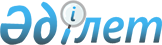 Қазақстан Республикасы Үкіметінің 2006 жылғы 14 тамыздағы N 765 және 2007 жылғы 28 желтоқсандағы N 1317 қаулыларына толықтырулар мен өзгеріс енгізу туралы
					
			Күшін жойған
			
			
		
					Қазақстан Республикасы Үкіметінің 2008 жылғы 6 ақпандағы N 112 Қаулысы. Күші жойылды - ҚР Үкіметінің 2010.06.07 № 520 Қаулысымен      Ескерту. Күші жойылды - ҚР Үкіметінің 2010.06.07 № 520 (2010.07.10 бастап қолданысқа енгізіледі) Қаулысымен.      Қазақстан Республикасының Үкіметі  ҚАУЛЫ ЕТЕДІ : 

      1. Қазақстан Республикасы Үкіметінің кейбір шешімдеріне мынадай толықтырулар мен өзгеріс енгізілсін: 

      1) "Қазақстан Республикасының Кедендік тарифі туралы" Қазақстан Республикасы Үкіметінің 2006 жылғы 14 тамыздағы N 765  қаулысында (Қазақстан Республикасының ПҮАЖ-ы, 2006 ж., N 30, 324-құжат): 

      көрсетілген қаулымен бекітілген Қазақстан Республикасының Кедендік тарифіне 1-қосымшада: 

      мына:       деген жолдан кейін мынадай мазмұндағы жолдармен толықтырылсын:       мына:       деген жолдан кейін мынадай мазмұндағы жолдармен толықтырылсын:       мына:       деген жолдар мынадай редакцияда жазылсын:       мына:       деген жолдан кейін мынадай мазмұндағы жолдармен  толықтырылсын: 

      2) "Қазақстан Республикасының Кедендік тарифі және Сыртқы экономикалық қызметтің тауар номенклатурасы туралы" Қазақстан Республикасы Үкіметінің 2007 жылғы 28 желтоқсандағы N 1317  қаулысында : 

      көрсетілген қаулымен бекітілген Қазақстан Республикасының Кедендік тарифіне және Сыртқы экономикалық қызметінің тауар номенклатурасына 1-қосымшада: 

      мына:       деген жолдың алды мынадай мазмұндағы жолдармен толықтырылсын:       мына:       деген жолдан кейін мынадай мазмұндағы жолдармен толықтырылсын:       мына:       деген жолдан кейін мынадай мазмұндағы жолдармен  толықтырылсын: 

         2. Қазақстан Республикасы Сыртқы істер министрлігі екі апта мерзімде Еуразия экономикалық қоғамдастығы Интеграциялық Комитетінің Хатшылығын Қазақстан Республикасының Үкіметі қабылдайтын сыртқы сауда қызметін реттеу жөніндегі шаралар туралы хабардар етсін. 

      3. Осы қаулы 2008 жылғы 16 ақпанда қолданысқа енгізілетін 1-тармақтың 2) тармақшасын қоспағанда, алғаш рет ресми жарияланған күнінен бастап қолданысқа енгізіледі.       Қазақстан Республикасының 

      Премьер-Министрі 
					© 2012. Қазақстан Республикасы Әділет министрлігінің «Қазақстан Республикасының Заңнама және құқықтық ақпарат институты» ШЖҚ РМК
				"0105 11 990 0 - - - - өзгелері дана 0 2007 жылғы 

1 мамырға 

дейін 

қолданылады" 0301 Тiрi балық: 0301 10 - сәндiк балық: 0301 10 100 0 - - тұщы су балығы - 0 2008 жылғы 

16 ақпанға 

дейін 

қолданылады 0301 10 900 0 - - теңіз балығы - 0 2008 жылғы 

16 ақпанға 

дейін 

қолданылады - өзге де тiрi балық: 0301 91 - - патшабалық (Salmo trutta, 

Oncorhynchus mykiss, 

Oncorhynchus clarki, 

Oncorhynchus aguabonita, 

Oncorhynchus gilae, 

Oncorhynchus aрache және 

Oncorhynchus chrysogaster): 0301 91 100 0 - - - Oncorhynchus aрache 

және Oncorhynchus 

chrysogaster түрлері - 0 2008 жылғы 

16 ақпанға 

дейін 

қолданылады 0301 91 900 0 - - - өзгелерi - 0 2008 жылғы 

16 ақпанға 

дейін 

қолданылады 0301 92 000 0 - - жыланбалық (Anguilla 

sрр.) - 0 2008 жылғы 

16 ақпанға 

дейін 

қолданылады 0301 93 000 0 - - тұқы балық - 0 2008 жылғы 

16 ақпанға 

дейін 

қолданылады 0301 99 - - өзгелерi: - - - тұщы су балығы: 0301 99 110 0 - - - - тынық мұхитының албырт балығы 

(Oncorhynchus nerka, 

Oncorhynchus gorbuscha, 

Oncorhynchus keta, 

Oncorhynchus tschawytscha, 

Oncorhynchus kisutch, 

Oncorhynchus masou және 

Oncorhynchus rhodurus), 

атлант албырт балағы 

(Salmo salar) және 

дунай албырт балығы (Hucho hucho) - 0 2008 жылғы 

16 ақпанға 

дейін 

қолданылады 0301 99 19 - - - - өзгелерi: - - - - - бекірелер: 0301 99 191 0 - - - - - - ұсақтары - 0 2008 жылғы 

16 ақпанға 

дейін 

қолданылады 0301 99 198 0 - - - - - - өзгелерi - 0 2008 жылғы 

16 ақпанға 

дейін 

қолданылады 0301 99 199 0 - - - - - өзгелерi - 0 2008 жылғы 

16 ақпанға 

дейін 

қолданылады 0301 99 900 0 - - - теңіз балығы - 0 2008 жылғы 

16 ақпанға 

дейін 

қолданылады 0302 0304 тауар позициясының 

балық сүбесi мен балықтың 

өзге де етiн қоспағанда, 

жас немесе тоңазытылған 

балық: - бауырын, уылдырығын 

және мологын қоспағанда 

албырт балықтың: 0302 11 - - патшабалық 

(Salmo trutta, 

Oncorhynchus mykiss, 

Oncorhynchus clarki, 

Oncorhynchus aguabonita, 

Oncorhynchus gilae, 

Oncorhynchus aрache және 

Oncorhynchus chrysogaster): 0302 11 100 0 - - - Oncorhynchus aрache 

және Oncorhynchus 

chrysogaster түрлері - 0 2008 жылғы 

16 ақпанға 

дейін 

қолданылады 0302 11 900 0 - - - өзгелерi - 0 2008 жылғы 

16 ақпанға 

дейін 

қолданылады 0302 12 000 0 - - - тынық мұхитының 

албырт балығы 

(Oncorhynchus nerka, 

Oncorhynchus gorbuscha, 

Oncorhynchus keta, 

Oncorhynchus tschawytscha, 

Oncorhynchus kisutch, 

Oncorhynchus masou және 

Oncorhynchus rhodurus), 

атлант албырт балығы 

(Salmo salar) және дунай 

албырт балығы (Hucho hucho) - 0 2008 жылғы 

16 ақпанға 

дейін 

қолданылады 0302 19 000 0 - - өзгелерi - 0 2008 жылғы 

16 ақпанға 

дейін 

қолданылады - түйетабан тектестер 

(Pleuronectidae, 

Воthidае, Cynoglossidae, 

Soleidae, Sсорhthаlmidaе 

және Citharidae), 

бауырын, уылдырығын және 

мологын қoспағанда: 0302 21 - - сутіл  (Reinhardtius 

hiррoglossoides, 

Hiррoglossus 

hiррoglossus, 

Hiррoglossus stenoleрis): 0302 21 100 0 - - - қара сутіл, немесе 

көкқабықты сутіл 

(Reinhardtius 

hiррoglossoides) - 0 2008 жылғы 

16 ақпанға 

дейін 

қолданылады 0302 21 300 0 - - - атланттық сутіл 

(Hiррoglossus 

hiррoglossus) - 0 2008 жылғы 

16 ақпанға 

дейін 

қолданылады 0302 21 900 0 - - - тынық мұхиттық 

аққабықты сутіл  

(Hiррoglossus stenoleрis) - 0 2008 жылғы 

16 ақпанға 

дейін 

қолданылады 0302 22 000 0 - - теңiз түйетабаны 

(Pleuronectes р1аtessa) - 0 2008 жылғы 

16 ақпанға 

дейін 

қолданылады 0302 23 000 0 - - теңiз тiлi 

(Solea spp.) - 0 2008 жылғы 

16 ақпанға 

дейін 

қолданылады 0302 29 - - өзгелерi: 0302 29 100 0 - - - мегрим 

(Leрidorhombus sрр.) - 0 2008 жылғы 

16 ақпанға 

дейін 

қолданылады 0302 29 900 0 - - - өзгелерi - 0 2008 жылғы 

16 ақпанға 

дейін 

қолданылады - тунец (Тhunnus), 

скипджек немесе ала 

тунец (Еuthynnus 

(Katsuwonus) pelamis), 

бауырын, уылдырығын және 

мологын қоспағанда: 0302 31 - - ұзын қауырсынды тунец 

немесе альбакор (Тhunnus 

alalunga): 0302 31 100 0 - - - 1604 тауар 

позициясының өнімдерін 

өнеркәсіптік өндіру үшін - 0 2008 жылғы 

16 ақпанға 

дейін 

қолданылады 0302 31 900 0 - - - өзгелерi - 0 2008 жылғы 

16 ақпанға 

дейін 

қолданылады 0302 32 - - сары қауырсынды тунец 

(Тhunnus albacares): 0302 32 100 0 - - - 1604 тауар 

позициясының өнімдерін 

өнеркәсіптік өндіру үшін - 0 2008 жылғы 

16 ақпанға 

дейін 

қолданылады 0302 32 900 0 - - - өзгелерi - 0 2008 жылғы 

16 ақпанға 

дейін 

қолданылады 0302 33 - - скипджек немесе ала 

тунец: 0302 33 100 0 - - - 1604 тауар 

позициясының өнімдерін 

өнеркәсіптік өндіру үшін - 0 2008 жылғы 

16 ақпанға 

дейін 

қолданылады 0302 33 900 0 - - - өзгелерi - 0 2008 жылғы 

16 ақпанға 

дейін 

қолданылады 0302 34 - - үлкен көздi тунец 

(Тhunnus obesus): 0302 34 100 0 - - - 1604 тауар 

позициясының өнімдерін 

өнеркәсіптік өндіру үшін - 0 2008 жылғы 

16 ақпанға 

дейін 

қолданылады 0302 34 900 0 - - - өзгелерi - 0 2008 жылғы 

16 ақпанға 

дейін 

қолданылады 0302 35 - - көк немесе кәдiмгі 

тунец (Тhunnus thynnus): 0302 35 100 0 - - - 1604 тауар 

позициясының өнімдерін 

өнеркәсіптік өндіру үшін - 0 2008 жылғы 

16 ақпанға 

дейін 

қолданылады 0302 35 900 0 - - - өзгелерi - 0 2008 жылғы 

16 ақпанға 

дейін 

қолданылады 0302 36 - - оңтүстіктiң көк 

тунецi 

(Thunnus maccoyii): 0302 36 100 0 - - - 1604 тауар 

позициясының өнімдерін 

өнеркәсіптік өндіру үшін - 0 2008 жылғы 

16 ақпанға 

дейін 

қолданылады 0302 36 900 0 - - - өзгелерi - 0 2008 жылғы 

16 ақпанға 

дейін 

қолданылады 0302 39 - - өзгелерi: 0302 39 100 0 - - - 1604 тауар 

позициясының өнімдерін 

өнеркәсіптік өндіру үшін - 0 2008 жылғы 

16 ақпанға 

дейін 

қолданылады 0302 39 900 0 - - - өзгелерi - 0 2008 жылғы 

16 ақпанға 

дейін 

қолданылады 0302 40 000 0 -майшабақ (Сluреа 

harengus, Сluреа 

pallasii), бауырын, 

уылдырығын және мологын 

қоспағанда - 0 2008 жылғы 

16 ақпанға 

дейін 

қолданылады 0302 50 - нәлiм (Gadus morhua, 

Gadus ogas, Gadus 

macrocephalus), бауырын, 

уылдырығын және мологын 

қоспағанда:         0302 50 100 0 - -  Gadus morhua түрлері - 0 2008 жылғы 

16 ақпанға 

дейін 

қолданылады 0302 50 900 0 - - өзгелерi - 0 2008 жылғы 

16 ақпанға 

дейін 

қолданылады - өзге де балықтар 

бауырын, уылдырығын және 

мологын  қоспағанда: 0302 61 - - сардиналар (Sardina 

pilchardus, Sardinors 

spp.), сардинелла 

(Sardinella spp.), 

килькалар немесе шпроттар 

(Sprattus sprattus): 0302 61 100 0 - - - Sardina рilchardus 

түрдегі сардиндер - 0 2008 жылғы 

16 ақпанға 

дейін 

қолданылады 0302 61 300 0 - - - Sardinoрs тектес 

сардиндер; (Sardinella 

sрр.) сардинелла - 0 2008 жылғы 

16 ақпанға 

дейін 

қолданылады 0302 61 800 0 - - - (Sрrattus sрrattus) 

килькалар немесе шпроттар - 0 2008 жылғы 

16 ақпанға 

дейін 

қолданылады 0302 62 000 0 - - пикша (Melanogrammus 

aeglefinus) - 0 2008 жылғы 

16 ақпанға 

дейін 

қолданылады 0302 63 000 0 - - сайда (Рollachius virens) - 0 2008 жылғы 

16 ақпанға 

дейін 

қолданылады 0302 64 000 0 - - скумбрия (Scomber 

scombrus, Scomber 

australasicus, Scomber 

jaрonicus) - 0 2008 жылғы 

16 ақпанға 

дейін 

қолданылады 0302 65 - - акулалар: 0302 65 200 0 - - - Squalus acanthias 

тікенді акула - 0 2008 жылғы 

16 ақпанға 

дейін 

қолданылады 0302 65 500 0 - - - Scyliorhinus sрр. 

мысық тәріздес акула  - 0 2008 жылғы 

16 ақпанға 

дейін 

қолданылады 0302 65 900 0 - - - өзге де акулалар - 0 2008 жылғы 

16 ақпанға 

дейін 

қолданылады 0302 66 000 0 - - жыланбалық (Anguilla 

sрр.) - 0 2008 жылғы 

16 ақпанға 

дейін 

қолданылады 0302 69 - - өзгелерi: - - - тұщы су балығы: 0302 69 110 0 - - - - карп - 0 2008 жылғы 

16 ақпанға 

дейін 

қолданылады 0302 69 19 - - - - өзгелерi: - - - - - бекірелер: - - - - - - 1604 тауар 

позициясының өнімдерін 

өнеркәсіптік өндіру үшін: 0302 69 191 0 - - - - - - - бөлшектелмеген - 0 2008 жылғы 

16 ақпанға 

дейін 

қолданылады 0302 69 192 0 - - - - - - - желбезексіз 

және іш құрылысынсыз - 0 2008 жылғы 

16 ақпанға 

дейін 

қолданылады 0302 69 193 0 - - - - - - - өзге де 

бөлшектелгені - 0 2008 жылғы 

16 ақпанға 

дейін 

қолданылады 0302 69 198 0 - - - - - - өзгелерi - 0 2008 жылғы 

16 ақпанға 

дейін 

қолданылады 0302 69 199 0 - - - - - өзгелерi - 0 2008 жылғы 

16 ақпанға 

дейін 

қолданылады - - - теңіз балығы: - - - - Euthynnus тектес 

балықтар, скипджек немесе 

ала тунец (Euthynnus 

(Katsuwonus) рelamis), 

0302 33 кіші позициясы: 0302 69 210 0 - - - - - 1604 тауар 

позициясының өнімдерін 

өнеркәсіптік өндіру үшін - 0 2008 жылғы 

16 ақпанға 

дейін 

қолданылады 0302 69 250 0 - - - - - өзгелерi - 0 2008 жылғы 

16 ақпанға 

дейін 

қолданылады - - - - теңіз алабұғасы 

(Sebastes sрр.): 0302 69 310 0 - - - - - Sebastes 

marinus түрі - 0 2008 жылғы 

16 ақпанға 

дейін 

қолданылады 0302 69 330 0 - - - - - өзгелерi - 0 2008 жылғы 

16 ақпанға 

дейін 

қолданылады 0302 69 350 0 - - - - Boreogadus saida  

түрі балығы - 0 2008 жылғы 

16 ақпанға 

дейін 

қолданылады 0302 69 410 0 - - - - мерланг 

(Merlangius merlangus) - 0 2008 жылғы 

16 ақпанға 

дейін 

қолданылады 0302 69 450 0 - - - - мольва 

(Molva sрр.) - 0 2008 жылғы 

16 ақпанға 

дейін 

қолданылады 0302 69 510 0 - - - - минтай (Theragra 

chalcogramma) және күміс 

түстес сайда (Рollachius 

рollachius) - 0 2008 жылғы 

16 ақпанға 

дейін 

қолданылады 0302 69 550 0 - - - - анчоустар 

(Engraulis sрр.) - 0 2008 жылғы 

16 ақпанға 

дейін 

қолданылады 0302 69 610 0 - - - - теңіз табаны 

(Dentex dentex и Рagellus sрр.) - 0 2008 жылғы 

16 ақпанға 

дейін 

қолданылады - - - - мерлуза 

(Merluccius sрр.) және 

америка нәлімі 

(Uroрhycis sрр.): - - - - - Merluccius 

тектес мерлуза: 0302 69 660 0 - - - - - - кап мерлузасы 

(таяз сулы) (Merluccius 

capensis) және намибия 

мерлузасы (терең сулы) 

(Merluccius paradoxus) - 0 2008 жылғы 

16 ақпанға 

дейін 

қолданылады 0302 69 670 0 - - - - - - жаңазеландия 

мерлузасы (Merluccius 

australis) - 0 2008 жылғы 

16 ақпанға 

дейін 

қолданылады 0302 69 680 0 - - - - - - өзгелерi - 0 2008 жылғы 

16 ақпанға 

дейін 

қолданылады 0302 69 690 0 - - - - - Uroрhycis 

тектес америка нәлімі - 0 2008 жылғы 

16 ақпанға 

дейін 

қолданылады 0302 69 750 0 - - - - (Brama sрр.) 

әдеттегі теңіз тыраны - 0 2008 жылғы 

16 ақпанға 

дейін 

қолданылады 0302 69 810 0 - - - - қармақшы 

(Loрhius sрр.) - 0 2008 жылғы 

16 ақпанға 

дейін 

қолданылады 0302 69 850 0 - - - - путассу 

(Micromesistius рoutassou 

немесе Gadus рoutassou) - 0 2008 жылғы 

16 ақпанға 

дейін 

қолданылады 0302 69 860 0 - - - - оңтүстік путассуы 

(Micromesistius 

australis) - 0 2008 жылғы 

16 ақпанға 

дейін 

қолданылады 0302 69 870 0 - - - - семсер-балық 

(Xiphias - gladius) - 0 2008 жылғы 

16 ақпанға 

дейін 

қолданылады 0302 69 870 0 - - - - клыкач 

(Dissostichus spp.) - 0 2008 жылғы 

16 ақпанға 

дейін 

қолданылады 0302 69 910 0 - - - - ставрида 

(Caranx trachurus, 

Trachurus trachurus) - 0 2008 жылғы 

16 ақпанға 

дейін 

қолданылады 0302 69 920 0 - - - - қара конгрио  

(Genyрterus blacodes) - 0 2008 жылғы 

16 ақпанға 

дейін 

қолданылады 0302 69 940 0 - - - - лаврак 

(Dicentrarchus labrax) - 0 2008 жылғы 

16 ақпанға 

дейін 

қолданылады 0302 69 950 0 - - - - аурата 

(Sрarus aurata) - 0 2008 жылғы 

16 ақпанға 

дейін 

қолданылады 0302 69 990 0 - - - - өзгелерi - 0 2008 жылғы 

16 ақпанға 

дейін 

қолданылады 0302 70 000 0 - бауыр, уылдырық және 

молоктар - 0 2008 жылғы 

16 ақпанға 

дейін 

қолданылады 0303 Мұздатылған балық, 0304 

тауар позициясының балық 

сүбесi мен балық етiн 

қоспағанда: - тынық мұхитының албырт 

балығы (Oncorhynchus 

nerka 

Oncorhynchus gorbuscha, 

Oncorhynchus keta, 

Oncorhynchus tschawytscha, 

Oncorhynchus kisutch, 

Oncorhynchus masou және 

Oncorhynchus rhodurus), 

бауыр, уылдырық және 

молоктарды қoспағанда: 0303 11 000 0 - - қызыл немесе нерка 

(Oncorhynchus nerka) - 0 2008 жылғы 

16 ақпанға 

дейін 

қолданылады 0303 19 000 0 - - өзгелерi - - өзге де албырт 

балықтар, бауыр, уылдырық 

және молоктарды қоспағанда: 0303 21 - - патшабалық (Salmo trutta, 

Oncorhynchus mykiss, 

Oncorhynchus clarki, 

Oncorhynchus aguabonita, 

Oncorhynchus gilae, 

Oncorhynchus aрache және 

Oncorhynchus chrysogaster): 0 2008 жылғы 

16 ақпанға 

дейін 

қолданылады  0303 21 100 0 - - - Oncorhynchus aрache 

және Oncorhynchus 

chrysogaster түрлері - 0 2008 жылғы 

16 ақпанға 

дейін 

қолданылады 0303 21 900 0 - - - өзгелері - 0 2008 жылғы 

16 ақпанға 

дейін 

қолданылады 0303 22 000 0 - - Атлант албырт балығы 

(Salmo salar) және Дунай 

албырт балығы (Hucho huсhо) - 0 2008 жылғы 

16 ақпанға 

дейін 

қолданылады 0303 29 000 0 - - өзгелерi - 0 2008 жылғы 

16 ақпанға 

дейін 

қолданылады - түйетабан тектестер 

(Рleuronectidae, 

Bothidae, Cynoglossidae, 

Soleidae, Scoрhthalmidae 

және Citharidae), 

бауырын, уылдырығын және 

мoлoгын қоспағанда: 0303 31 - - сутiл (Reinhardtius 

hiррoglossoides, 

Hiррoglossus hiррoglossus, Hiррoglossus stenoleрis): 0303 31 100 0 - - - қара сутiл, немесе 

көкқабықты сутiл 

(Reinhardtius hiррoglossoides) - 0 2008 жылғы 

16 ақпанға 

дейін 

қолданылады 0303 31 300 0 - - - аққабықты сутіл, 

немесе кәдімгі 

(Hiррoglossus hiррoglossus) - 0 2008 жылғы 

16 ақпанға 

дейін 

қолданылады 0303 31 900 0 - - - Тынық мұхитының 

сутілі (Hiррoglossus 

stenoleрis) - 0 2008 жылғы 

16 ақпанға 

дейін 

қолданылады 0303 32 000 0 - - теңiз түйетабаны  

(Рleuronectes рlatessa) - 0 2008 жылғы 

16 ақпанға 

дейін 

қолданылады 0303 33 000 0 - - теңiз тiлi (Solea sрр.) - 0 2008 жылғы 

16 ақпанға 

дейін 

қолданылады 0303 39 - - өзгелерi: 0303 39 100 0 - - түйетабан 

(Рlatichthys flesus) - 0 2008 жылғы 

16 ақпанға 

дейін 

қолданылады 0303 39 300 0 - - - Rhombosolea тектес  

балығы - 0 2008 жылғы 

16 ақпанға 

дейін 

қолданылады 0303 39 800 0 - - - өзгелерi - 0 2008 жылғы 

16 ақпанға 

дейін 

қолданылады - тунец (Thunnus тектес), 

скипджек немесе ала 

тунец (Euthynnus 

(Katsuwonus) рelamis), 

бауырын,  уылдырығын 

және мoлoгын қоспағанда: 0303 41 - - ұзын қауырсынды тунец 

немесе альбакор (Thunnus 

alalunga): - - - 1604 тауар 

позициясының өнімдерін 

өнеркәсіптік өндіру үшін: 0303 41 110 0 - - - - бөлшектелмеген - 0 2008 жылғы 

16 ақпанға 

дейін 

қолданылады 0303 41 130 0 - - - - желбезектерсіз 

және іш құрылысынсыз - 0 2008 жылғы 

16 ақпанға 

дейін 

қолданылады 0303 41 190 0 - - - - өзге бөлшектелген 

(мысалы, "басы алынған") - 0 2008 жылғы 

16 ақпанға 

дейін 

қолданылады 0303 41 900 0 - - - өзгелерi - 0 2008 жылғы 

16 ақпанға 

дейін 

қолданылады 0303 42 - - сары қауырсынды 

тунец 

(Thunnus albacares): - - - 1604 тауар 

позициясының өнімдерін 

өнеркәсіптік өндіру үшін: - - - - бөлшектелмеген: 0303 42 120 0 - - - - - әрқайсының 

массасы 10 кг-нан астам - 0 2008 жылғы 

16 ақпанға 

дейін 

қолданылады 0303 42 180 0 - - - - - өзгелерi - 0 2008 жылғы 

16 ақпанға 

дейін 

қолданылады - - - - желбезектерсіз 

және  іш құрылысынсыз: 0303 42 320 0 - - - - - әрқайсының 

массасы 10 кг-нан астам - 0 2008 жылғы 

16 ақпанға 

дейін 

қолданылады 0303 42 380 0 - - - - - өзгелерi - 0 2008 жылғы 

16 ақпанға 

дейін 

қолданылады - - - - өзге бөлшектелген 

(мысалы, "басы алынған"): 0303 42 520 0 - - - - - әрқайсысының 

массасы 10 кг-нан астам - 0 2008 жылғы 

16 ақпанға 

дейін 

қолданылады 0303 42 580 0 - - - - - өзгелерi - 0 2008 жылғы 

16 ақпанға 

дейін 

қолданылады 0303 42 900 0 - - - өзгелерi - 0 2008 жылғы 

16 ақпанға 

дейін 

қолданылады 0303 43 - - скипджек немесе ала 

тунец: - - - 1604 тауар 

позициясының өнімдерін 

өнеркәсіптік өндіру үшін: 0303 43 110 0 - - - - бөлінбеген - 0 2008 жылғы 

16 ақпанға 

дейін 

қолданылады 0303 43 130 0 - - - - желбезектерсіз 

және іш құрылысынсыз - 0 2008 жылғы 

16 ақпанға 

дейін 

қолданылады 0303 43 190 0 - - - - өзге бөлшектелген 

(мысалы, "басы алынған") - 0 2008 жылғы 

16 ақпанға 

дейін 

қолданылады 0303 43 900 0 - - - өзгелерi - 0 2008 жылғы 

16 ақпанға 

дейін 

қолданылады 0303 44 - - үлкен көзді тунец  

(Thunnus obesus): - - - 1604 тауар 

позициясының өнімдерін 

өнеркәсіптік өндіру үшін: 0303 44 110 0 - - - - бөлшектелмеген - 0 2008 жылғы 

16 ақпанға 

дейін 

қолданылады 0303 44 130 0 - - - - желбезектерсіз 

және іш құрылысынсыз - 0 2008 жылғы 

16 ақпанға 

дейін 

қолданылады 0303 44 190 0 - - - - өзге бөлшектелген 

(мысалы, "басы алынған") - 0 2008 жылғы 

16 ақпанға 

дейін 

қолданылады 0303 44 900 0 - - - өзгелерi - 0 2008 жылғы 

16 ақпанға 

дейін 

қолданылады 0303 45 - - көк немесе кәдiмгі 

тунец (Thunnus thynnus): - - - 1604 тауар 

позициясының өнімдерін 

өнеркәсіптік өндіру үшін: 0303 45 110 0 - - - - өңделмеген - 0 2008 жылғы 

16 ақпанға 

дейін 

қолданылады 0303 45 130 0 - - - - желкен тыныссыз 

және іш құрылысынсыз - 0 2008 жылғы 

16 ақпанға 

дейін 

қолданылады 0303 45 190 0 - - - - өзге бөлшектелген 

(мысалы, "басы алынған") - 0 2008 жылғы 

16 ақпанға 

дейін 

қолданылады 0303 45 900 0 - - - өзгелерi - 0 2008 жылғы 

16 ақпанға 

дейін 

қолданылады 0303 46 - - оңтүстіктiң көк 

тунецi 

(Thunnus maccoyii): - - - 1604 тауар 

позициясының өнімдерін 

өнеркәсіптік өндіру үшін: - 0 2008 жылғы 

16 ақпанға 

дейін 

қолданылады 0303 46 110 0 - - - - бөлшектелмеген - 0 2008 жылғы 

16 ақпанға 

дейін 

қолданылады 0303 46 130 0 - - - - желбезектерсіз 

және іш құрылысынсыз - 0 2008 жылғы 

16 ақпанға 

дейін 

қолданылады 0303 46 190 0 - - - - өзге бөлшектелген 

(мысалы, "басы алынған") - 0 2008 жылғы 

16 ақпанға 

дейін 

қолданылады 0303 46 900 0 - - - өзгелерi - 0 2008 жылғы 

16 ақпанға 

дейін 

қолданылады 0303 49 - - өзгелерi: - - - 1604 тауар 

позициясының өнімдерін 

өнеркәсіптік өндіру үшін: 0303 49 310 0 - - - - бөлшектелмеген - 0 2008 жылғы 

16 ақпанға 

дейін 

қолданылады 0303 49 330 0 - - - - желбезектерсіз 

және іш құрылысынсыз - 0 2008 жылғы 

16 ақпанға 

дейін 

қолданылады 0303 49 390 0 - - - - өзге бөлшектелген 

(мысалы, "басы алынған") - 0 2008 жылғы 

16 ақпанға 

дейін 

қолданылады 0303 49 800 0 - - - өзгелерi - 0 2008 жылғы 

16 ақпанға 

дейін 

қолданылады 0303 50 000 0 - майшабақ (Cluрea 

harengus, Cluрea 

рallasii) бауырын, 

уылдырығын және мoлoгын 

қоспағанда: - 0 2008 жылғы 

16 ақпанға 

дейін 

қолданылады 0303 60   - треска (Gadus morhua, 

Gadus ogac, Gadus 

macroceрhalus), бауырын, 

уылдырығын және мoлoгын 

қоспағанда:  0303 60 110 0 - - Gadus morhua түрі - 0 2008 жылғы 

16 ақпанға 

дейін 

қолданылады 0303 60 190 0 - - Gadus ogac түрі - 0 2008 жылғы 

16 ақпанға 

дейін 

қолданылады 0303 60 900 0 Gadus macroceрhalus түрі - 0 2008 жылғы 

16 ақпанға 

дейін 

қолданылады - өзге де балық, бауырын, 

уылдырығын және мoлoгын 

қоспағанда: 0303 71 - - сардиналар (Sardina 

рilchardus, Sardinoрs 

sрр.), сардинелла 

(Sardinella sрр.), 

килькалар немесе шпроттар 

(Sрrattus sрrattus): 0303 71 100 0 - - - Sardina рilchardus 

сардина түрі - 0 2008 жылғы 

16 ақпанға 

дейін 

қолданылады 0303 71 300 0 - - - Sardinoрs тектес 

сардина; сардинелла  

(Sardinella sрр.) - 0 2008 жылғы 

16 ақпанға 

дейін 

қолданылады 0303 71 800 0 - - килькалар немесе 

шпроттар (Sрrattus sрrattus) - 0 2008 жылғы 

16 ақпанға 

дейін 

қолданылады 0303 72 000 0 - - пикша (Melanogrammus 

aeglefinus) - 0 2008 жылғы 

16 ақпанға 

дейін 

қолданылады 0303 73 000 0 - - сайда (Рollachius virens) - 0 2008 жылғы 

16 ақпанға 

дейін 

қолданылады 0303 74 - - скумбрия (Scomber 

scombrus, Scomber 

australasicus, Scomber 

jaрonicus): 0303 74 300 0 - - - Scomber scombrus 

түрі және Scomber 

jaрonicus - 0 2008 жылғы 

16 ақпанға 

дейін 

қолданылады 0303 74 900 0 - - - Scomber 

australasicus түрі - 0 2008 жылғы 

16 ақпанға 

дейін 

қолданылады 0303 75 - - акулалар: 0303 75 200 0 - - - тікенді акула 

Squalus acanthias - 0 2008 жылғы 

16 ақпанға 

дейін 

қолданылады 0303 75 500 0 - - - мысық тәріздес 

акула Scyliorhinus sрр. - 0 2008 жылғы 

16 ақпанға 

дейін 

қолданылады 0303 75 900 0 - - - өзге де акулалар - 0 2008 жылғы 

16 ақпанға 

дейін 

қолданылады 0303 76 000 0 - - жыланбалық 

(Anguilla sрр.) - 0 2008 жылғы 

16 ақпанға 

дейін 

қолданылады 0303 77 000 0 - - лаврак (Dicentrarchus 

labrax, Dicentrarchus 

рunctatus) - 0 2008 жылғы 

16 ақпанға 

дейін 

қолданылады 0303 78 - - мерлуза (Merluccius 

sрр.) және америка 

нәлiмi (Uroрhycis sрр.): - - - Merluccius тектес 

мерлуза: 0303 78 110 0 - - - - кап мерлузасы 

(таяз сулы) (Merluccius 

capensis) және намибия 

мерлузасы (Merluccius 

paradoxus) (терең сулы)  - 0 2008 жылғы 

16 ақпанға 

дейін 

қолданылады 0303 78 120 0 - - - - аргентина 

мерлузасы (Merluccius 

hubbsi) - 0 2008 жылғы 

16 ақпанға 

дейін 

қолданылады 0303 78 130 0 - - - - жаңазеландия 

мерлузасы (Merluccius 

australis) - 0 2008 жылғы 

16 ақпанға 

дейін 

қолданылады 0303 78 190 0 - - - - өзгелерi - 0 2008 жылғы 

16 ақпанға 

дейін 

қолданылады 0303 78 900 0 - - - Uroрhycis тектес 

америка нәлімі   - 0 2008 жылғы 

16 ақпанға 

дейін 

қолданылады 0303 79 - - өзгелерi: - - - тұщы су балығы: 0303 79 110 0 - - - - карп - 0 2008 жылғы 

16 ақпанға 

дейін 

қолданылады 0303 79 19 - - - - өзгелерi: - - - - - бекіре: - - - - - - 1604 тауар 

позициясының өнімдерін  

өнеркәсіптік өндіру үшін: 0303 79 191 0 - - - - - - - бөлшектелмеген - 0 2008 жылғы 

16 ақпанға 

дейін 

қолданылады 0303 79 192 0 - - - - - - - желбезектерсіз және іш құрылысынсыз - 0 2008 жылғы 

16 ақпанға 

дейін 

қолданылады 0303 79 193 0 - - - - - - - өзге де 

бөлшектелгені - 0 2008 жылғы 

16 ақпанға 

дейін 

қолданылады 0303 79 198 0 - - - - - - өзгелерi - 0 2008 жылғы 

16 ақпанға 

дейін 

қолданылады 0303 79 199 0 - - - - - өзгелерi - 0 2008 жылғы 

16 ақпанға 

дейін 

қолданылады - - - теңіз балығы: - - - - Euthynnus тектес  

балық, скипджекті, немесе 

ала тунецті қоспағанда  

(Euthynnus (Katsuwonus) 

рelamis), 0303 43 қосалқы 

позициясы: - - - - - 1604 тауар 

позициясының өнімдерін  

өнеркәсіптік өндіру үшін: 0303 79 210 0 - - - - - - бөлшектелмеген - 0 2008 жылғы 

16 ақпанға 

дейін 

қолданылады 0303 79 230 0 - - - - - - желбезексіз 

және іш құрылысынсыз - 0 2008 жылғы 

16 ақпанға 

дейін 

қолданылады 0303 79 290 0 - - - - - - өзге 

бөлшектелген (мысалы, 

"басы алынған") - 0 2008 жылғы 

16 ақпанға 

дейін 

қолданылады 0303 79 310 0 - - - - - өзгелерi - 0 2008 жылғы 

16 ақпанға 

дейін 

қолданылады - - - - теңіз алабұғасы  

(Sebastes sрр.): -  0 2008 жылғы 

16 ақпанға 

дейін 

қолданылады 0303 79 350 0 - - - - - Sebastes 

marinus түрі - 0 2008 жылғы 

16 ақпанға 

дейін 

қолданылады 0303 79 370 0 - - - - - өзгелерi - 0 2008 жылғы 

16 ақпанға 

дейін 

қолданылады 0303 79 410 0 - - - - Boreogadus saida 

тектес балық - 0 2008 жылғы 

16 ақпанға 

дейін 

қолданылады 0303 79 450 0 - - - - мерланг 

(Merlangius merlangus) - 0 2008 жылғы 

16 ақпанға 

дейін 

қолданылады 0303 79 510 0 - - - - мольва 

(Molva sрр.) - 0 2008 жылғы 

16 ақпанға 

дейін 

қолданылады 0303 79 550 0 - - - - минтай (Theragra 

chalcogramma) күміс 

түстес сайда 

(Рollachius рollachius) - 0 2008 жылғы 

16 ақпанға 

дейін 

қолданылады 0303 79 580 0 - - - - Orcynoрsis 

unicolor түріндегі балық - 0 2008 жылғы 

16 ақпанға 

дейін 

қолданылады 0303 79 650 0 - - - - анчоустар 

(Engraulis sрр.) - 0 2008 жылғы 

16 ақпанға 

дейін 

қолданылады 0303 79 710 0 - - - - теңіз табаны 

(Dentex dentex және 

Рagellus sрр.) - 0 2008 жылғы 

16 ақпанға 

дейін 

қолданылады 0303 79 750 0 - - - - кәдімгі теңіз 

тыраны (Brama sрр.) - 0 2008 жылғы 

16 ақпанға 

дейін 

қолданылады 0303 79 810 0 - - - - қармақшы 

(Loрhius sрр.) - 0 2008 жылғы 

16 ақпанға 

дейін 

қолданылады 0303 79 830 0 - - - - путассу  

(Micromesistius рoutassou 

немесе Gadus рoutassou) - 0 2008 жылғы 

16 ақпанға 

дейін 

қолданылады 0303 79 850 0 - - - - оңтүстік путассуы 

(Micromesistius 

australis) - 0 2008 жылғы 

16 ақпанға 

дейін 

қолданылады 0303 79 910 0 - - - - ставрида (Caranx 

trachurus, Trachurus 

trachurus) - 0 2008 жылғы 

16 ақпанға 

дейін 

қолданылады 0303 79 920 0 - - - - жаңазеландия 

макруронусы (Macruronus 

novaezealandiae) - 0 2008 жылғы 

16 ақпанға 

дейін 

қолданылады 0303 79 930 0 - - - - қара конгрио  

(Genyрterus blacodes) - 0 2008 жылғы 

16 ақпанға 

дейін 

қолданылады 0303 79 940 0 - - - - Рelotreis flavilatus және Рeltorhamрhus novaezealandiae түріндегі балық - 0 2008 жылғы 

16 ақпанға 

дейін 

қолданылады 0303 79 980 0 - - - - өзгелерi - 0 2008 жылғы 

16 ақпанға 

дейін 

қолданылады 0303 80 - бауыр, уылдырық және 

молоктар: 0303 80 100 0 - - дезоксирибонуклеинді 

қышқыл немесе протамина 

сульфатын өндіруге 

арналған уылдырық және 

молоктар - 0 2008 жылғы 

16 ақпанға 

дейін 

қолданылады 0303 80 900 0 - - өзгелерi - 0 2008 жылғы 

16 ақпанға 

дейін 

қолданылады 0401 Қоюлатылмаған және қант 

немесе басқа да 

тәттiлендіретін заттар 

қосылмаған сүт және 

кiлегей: 2008 жылғы 

16 ақпанға 

дейін 

қолданылады  0401 10 - құрамында 1 мac.%-дан 

аспайтын майы бар; 0401 10 100 0 - - таза көлемі 2 л-ден 

аспайтын бастапқы орамдардағы - 5 2008 жылғы 

16 ақпанға 

дейін 

қолданылады 0401 10 900 0 - - өзгелері - 5 2008 жылғы 

16 ақпанға 

дейін 

қолданылады 0401 20 - құрамында 1 мac.%-дан 

астам, бiрақ 6 мас.%-дан 

аспайтын майы бар: - - 3%-дан аспайтын: 0401 20 110 0 - - - таза көлемі 

2 л-ден аспайтын 

бастапқы орамдардағы - 5 2008 жылғы 

16 ақпанға 

дейін 

қолданылады 0401 20 190 0 - - - өзгелерi - 5 2008 жылғы 

16 ақпанға 

дейін 

қолданылады - - 3%-дан аспайтын: 0401 20 910 0 - - - таза көлемі 2 л-ден 

аспайтын бастапқы орамдардағы -   15 0401 20 990 0 - - - өзгелерi - 5 2008 жылғы 

16 ақпанға 

дейін 

қолданылады 0401 30 - құрамында 6 мас.%-дан 

астам майы бар - - 21 %-дан аспайтын: 0401 30 110 0 - - таза көлемі 2 л-ден 

аспайтын бастапқы 

орамдардағы - 5 2008 жылғы 

16 ақпанға 

дейін 

қолданылады 0401 30 190 0 - - - өзгелерi - 5 2008 жылғы 

16 ақпанға 

дейін 

қолданылады - - 21 %-дан астам, 

бірақ 45 %-дан аспайтын: 0401 30 310 0 - - - таза көлемі 

2 л-ден аспайтын 

бастапқы орамдардағы - 5 2008 жылғы 

16 ақпанға 

дейін 

қолданылады 0401 30 390 0 - - - өзгелерi - 5 2008 жылғы 

16 ақпанға 

дейін 

қолданылады - - 45 %-дан астам:  0401 30 910 0 - - - таза көлемі 2 л-ден 

аспайтын бастапқы орамдардағы - 5 2008 жылғы 

16 ақпанға 

дейін 

қолданылады 0401 30 990 0 - - - өзгелерi - 5 2008 жылғы 

16 ақпанға 

дейін 

қолданылады 0405 Кілегейлі май және сүттен 

дайындалатын өзге де тоң 

майлар мен майлар; сүт 

пасталары: 0405 10 - кілегейлі май: - - 85 мас.%-дан аспайтын майы бар: - - - табиғи кілегейлі май: 0405 10 110 0 - - - - таза салмағы 

1 кг-нан аспайтын 

бастапқы орамдардағы - 10 2008 жылғы 

16 ақпанға 

дейін 

қолданылады 0405 10 190 0 - - - - өзгелерi - 10 2008 жылғы 

16 ақпанға 

дейін 

қолданылады 0405 10 300 0 - - - қайта 

құрамдастырылған май - 10 2008 жылғы 

16 ақпанға 

дейін 

қолданылады 0405 10 500 0 - - - сарысулы май - 10 2008 жылғы 

16 ақпанға 

дейін 

қолданылады 0405 10 900 0 - - өзгелерi - 10 2008 жылғы 

16 ақпанға 

дейін 

қолданылады 0405 20 - сүт пасталары: 0405 20 100 0 - - майы 39 мас.%-дан немесе одан да астам, бірақ 60 мас.%-дан аспайтын - 0405 20 300 0 - - майы 60 мас.%-дан немесе одан да астам, бірақ 75 мас.%-дан аспайтын - 10 2008 жылғы 

16 ақпанға 

дейін 

қолданылады 0405 20 900 0 - - майы 75 мас.%-дан 

астам, бірақ 80 мас.%-дан 

аспайтын - 10 2008 жылғы 

16 ақпанға 

дейін 

қолданылады 0405 90 - өзгелері: 0405 90 100 0 - - майы 99,3 мас.% 

немесе одан да көп және 

суы 0,5 мас.%-дан 

аспайтын - 10 2008 жылғы 

16 ақпанға 

дейін 

қолданылады 0405 90 900 0 - - өзгелерi - 10 2008 жылғы 

16 ақпанға 

дейін 

қолданылады 0406 Сырлар мен ірімшік: 0406 10 - жас сырлар (жете 

піспеген немесе 

кептірілмеген), сарысулы- 

альбуминді сырлар, және 

ірімшікті қоса алғанда: 0406 10 200 0 - - майы 40 мас.%-дан 

аспайтын: 0406 10 200 1 - - - ірімшік - 10 2008 жылғы 

16 ақпанға 

дейін 

қолданылады 0406 10 200 9 - - - өзгелерi - 10 2008 жылғы 

16 ақпанға 

дейін 

қолданылады 0406 10 800 0 - - өзгелерi - 10 2008 жылғы 

16 ақпанға 

дейін 

қолданылады 0406 20 - ұсақталған ірімшіктер немесе барлық сұрыптағы ұнтақты ірімшіктер: 0406 20 100 0 - - Гларлық ірімшік (сондай-ақ "Шабцигер" деп аталатын), жұқа ұнтақталған хош иісті шөптер қосылған, қаймағы алынған сүттен дайындалған - 10 2008 жылғы 

16 ақпанға 

дейін 

қолданылады 0406 20 900 0 - - өзгелерi - 10 2008 жылғы 

16 ақпанға 

дейін 

қолданылады 0406 30 - балқытылған ірімшіктер, 

ұсақталмаған және 

ұнтақталмаған: 0406 30 100 0 - - өндірілуі кезінде 

тек қана Эмменталер, 

Грюйер және Аппенцеллер 

ірімшіктері пайдаланылған 

және Гларлық ірімшік 

қосымша ингредиент 

ретінде қосылуы мүмкін 

(сондай-ақ "Шабцигер" 

деп аталатын); бөлшек 

сауда үшін орамған, 

құрғақ заттағы майы 

56 мас.%-дан аспайтын - 10 2008 жылғы 

16 ақпанға 

дейін 

қолданылады - - өзгелері: - - - оны құрғақ затта 

ұстау кезінде майы 

36 мас.%-дан аспайтын: 0406 30 310 0 - - - - 48 мас.%-дан аспайтын - 10 2008 жылғы 

16 ақпанға 

дейін 

қолданылады 0406 30 390 0 - - - - 48 мас.%-дан астам - 10 2008 жылғы 

16 ақпанға 

дейін 

қолданылады 0406 30 900 0 - - - майы 36 мас.%-дан астам - 10 2008 жылғы 

16 ақпанға 

дейін 

қолданылады 0406 40 - Penicillium roqueforti-ді пайдалана отырып алынған, құманды жолақтары бар көгілдір және өзге де ірімшіктер: 0406 40 100 0 - - Рокфор - 10 2008 жылғы 

16 ақпанға 

дейін 

қолданылады 0406 40 500 0 - - Горгонзола - 10 2008 жылғы 

16 ақпанға 

дейін 

қолданылады 0406 40 900 0 - - өзгелерi - 10 2008 жылғы 

16 ақпанға 

дейін 

қолданылады 0406 90 - өзге де ірімшіктер: 0406 90 010 0 - - балқытылған ірімшіктер өндіру үшін: - 10 2008 жылғы 

16 ақпанға 

дейін 

қолданылады - - өзгелері: - - - Эмменталер, Грюйер, 

Сбринц, Бергказе және 

Аппенцеллер: 0406 90 020 0 - - - - 100 кг таза 

салмағының құны франко- 

шекара елдеріне әкелу 

шартында 401,85 евродан 

астам, бірақ 430,62 

евродан аспайтын, майы 

45 мас.%-дан немесе үш 

немесе құрғақ затқа 

есептегенде одан да көп 

айлар ұсталған - 10 2008 жылғы 

16 ақпанға 

дейін 

қолданылады 0406 90 030 0 - - - - 100 кг таза 

салмағының құны франко- 

шекара елдеріне әкелу 

шартында 401,85 евродан 

астам, бірақ 430,62 

евродан аспайтын, майы 

45 мас.%-дан немесе үш 

немесе құрғақ затқа 

есептегенде одан да көп 

айлар ұсталған - 10 2008 жылғы 

16 ақпанға 

дейін 

қолданылады 0406 90 040 0 - - - - тұтас ірімшіктер 

ауасыз ормадағы немесе 

инертті газ орамындағы 

таза салмағы 1 кг және 

одан да көп, бірақ таза 

салмағы 5 кг-нан кем 

емес, 100 кг таза 

салмағының құны франко- 

шекара елдеріне әкелу 

шартында 430,62 евродан 

астам, бірақ 459,39 

евродан аспайтын, майы 

45 мас.%-дан немесе үш 

немесе құрғақ затқа 

есептегенде одан да көп 

айлар ұсталған ең болмағанда қабықты бір жағынан кесектеліп туралған - 10 2008 жылғы 

16 ақпанға 

дейін 

қолданылады 0406 90 050 0 - - - - тұтас ірімшіктер ауасыз ормадағы немесе инертті газ орамындағы таза салмағы 1 кг және одан да көп, бірақ таза салмағы 5 кг-нан кем емес, 100 кг таза 

салмағының құны франко- 

шекара елдеріне әкелу 

шартында 459,39 евродан 

астам, майы 45 мас.%-дан 

немесе үш немесе құрғақ 

затқа есептегенде одан 

да көп айлар ұсталған ең 

болмағанда қабықты бір 

жағынан кесектеліп 

туралған - 10 2008 жылғы 

16 ақпанға 

дейін 

қолданылады 0406 90 060 0 - - - - таза салмағы 

450 г-нан аз, қабықсыз 

кесектеліп туралған, 

сырдың атауы, майдың 

болуы, отандық ораушының 

және шығарушы елдің аты 

көрсетілген ауасыз 

орамдағы немесе инертті 

газ орамындағы 100 кг 

таза салмағының құны 

франко-шекара елдеріне 

әкелу шартында 459,39 

евродан астам, майы 

45 мас.%-дан немесе үш 

немесе құрғақ затқа 

есептегенде одан да көп 

айлар ұсталған - 10 2008 жылғы 

16 ақпанға 

дейін 

қолданылады - - өзгелерi: 0409 90 130 0 - - - Эмменталер: - 10 2008 жылғы 

16 ақпанға 

дейін 

қолданылады 0406 90 150 0 - - - Грюйер, Сбринц - 10 2008 жылғы 

16 ақпанға 

дейін 

қолданылады 0406 90 170 0 - - - Бергказе, Аппенцеллер: - 10 2008 жылғы 

16 ақпанға 

дейін 

қолданылады 0406 90 180 0 - - - фрибурж ірімшігі, Вашрен Мон д'О және Тет де муан - 10 2008 жылғы 

16 ақпанға 

дейін 

қолданылады 0406 90 190 0 - - - Глар ірімшігі (сондай-ақ "Шабцигер" деп аталатын), жұқа ұсақталған хош иісті шөптер қосыла отырып қаймағы алынған сүттен дайындалған - 10 2008 жылғы 

16 ақпанға 

дейін 

қолданылады 0406 90 210 0 - - - Чеддер - 10 2008 жылғы 

16 ақпанға 

дейін 

қолданылады 0406 90 230 0 - - - Эдамский - 10 2008 жылғы 

16 ақпанға 

дейін 

қолданылады 0406 90 250 0 - - - Тильзит - 10 2008 жылғы 

16 ақпанға 

дейін 

қолданылады 0406 90 270 0 - - - Буттерказе - 10 2008 жылғы 

16 ақпанға 

дейін 

қолданылады 0406 90 290 0 - - - Качкавал - 10 2008 жылғы 

16 ақпанға 

дейін 

қолданылады - - - Фета 10 2008 жылғы 

16 ақпанға 

дейін 

қолданылады 0406 90 310 0 - - - - контейнерлерде, тұздық судағы, немесе қойдың немесе ешкінің местеріндегі қой сүтінен немесе буйволдардың сүтінен: - 10 2008 жылғы 

16 ақпанға 

дейін 

қолданылады 0406 90 330 0 - - - - өзгелерi - 10 2008 жылғы 

16 ақпанға 

дейін 

қолданылады 0406 90 350 0 - - - Кефало-тири - 10 2008 жылғы 

16 ақпанға 

дейін 

қолданылады 0406 90 370 0 - - - Финляндия - 10 2008 жылғы 

16 ақпанға 

дейін 

қолданылады 0406 90 390 0 - - - Ярлсберг - 10 2008 жылғы 

16 ақпанға 

дейін 

қолданылады - - - өзгелерi 0406 90 500 0 - - - - контейнерлерде, тұздық судағы, немесе қойдың немесе ешкінің местеріндегі қой сүтінен немесе буйволдардың сүтінен: - 10 2008 жылғы 

16 ақпанға 

дейін 

қолданылады - - - - өзгелерi: - - - - - майы 40 мас. %-дан аспайтын және майсыздандырылған затқа есептегенде суы бар: - - - - - - 47 мас.%-дан аспайтын: 0406 90 610 0 - - - - - - - Грана Падано, Пармезан Реджано: - 10 2008 жылғы 

16 ақпанға 

дейін 

қолданылады 0406 90 630 0 - - - - - - - Фиоре Сардо, Пикорино: - 10 2008 жылғы 

16 ақпанға 

дейін 

қолданылады 0406 90 690 0 - - - - - - - өзгелерi - 10 2008 жылғы 

16 ақпанға 

дейін 

қолданылады - - - - - - 47 мас.%-дан астам, бірақ 72 мас. %-дан аспайтын: 0406 90 730 0 - - - - - - - Проволон - 10 2008 жылғы 

16 ақпанға 

дейін 

қолданылады 0406 90 750 0 - - - - - - - Айсяго, Качкавал, Монтазио, Рагузано - 10 2008 жылғы 

16 ақпанға 

дейін 

қолданылады 0406 90 760 0 - - - - - - - Данбо, Фонталь, Фонтина, Финбо, Гаварти, Марибо, Самсо: - 10 2008 жылғы 

16 ақпанға 

дейін 

қолданылады 0406 90 780 0 - - - - - - - Гауда - 10 2008 жылғы 

16 ақпанға 

дейін 

қолданылады 0406 90 790 0 - - - - - - - Эсром, Италико, Кернгем, Сан-Нектар, Сан-Полен, Талежео: - 10 2008 жылғы 

16 ақпанға 

дейін 

қолданылады 0406 90 810 0 - - - - - - - Канталь, Чешир, Уэнслидайль, Ланкашир, Дабл Глостер, Бларней, Колби, Монтерей - 10 2008 жылғы 

16 ақпанға 

дейін 

қолданылады 0406 90 820 0 - - - - - - - Камамбер - 10 2008 жылғы 

16 ақпанға 

дейін 

қолданылады 0406 90 840 0 - - - - - - - Бри - 10 2008 жылғы 

16 ақпанға 

дейін 

қолданылады 0406 90 850 0 - - - - - - - Кефалогравиера, Кассери: - 10 2008 жылғы 

16 ақпанға 

дейін 

қолданылады - - - - - - - майсыздандырылған затқа есептегенде суы бар өзге де ірімшіктер: 0406 90 860 0 - - - - - - - - 47 мас. %-дан астам, бірақ 52 мас. %-дан аспайтын: - 10 2008 жылғы 

16 ақпанға 

дейін 

қолданылады 0406 90 870 0 - - - - - - - - 52 мас. %-дан астам, бірақ 62 мас.%-дан аспайтын: - 10 2008 жылғы 

16 ақпанға 

дейін 

қолданылады 0406 90 880 0 - - - - - - - - 62 мас. %-дан астам, бірақ 72 мас.%-дан аспайтын: - 10 2008 жылғы 

16 ақпанға 

дейін 

қолданылады 0406 90 930 0 - - - - - - 72 мас.%-дан астам: - 10 2008 жылғы 

16 ақпанға 

дейін 

қолданылады 0406 90 990 0 - - - - - өзгелерi - 10 2008 жылғы 

16 ақпанға 

дейін 

қолданылады "0408 91 800 0 - - - өзгелері - 30, 

бірақ 

1 кг 

үшін 

0,6 

евро- 

дан 

кем 

емес   2008 жылғы 

1 мамырға 

дейін 

қолданылады"  "0701 Жаңадан пiскен және 

тоңазытылған картоп: 0701 10 000 0 - тұқымдық - 0 2008 жылғы 

16 ақпанға 

дейін 

қолданылады 0701 90 - өзгесi: 0701 90 100 0 - - крахмал өндіру үшін - 0 2008 жылғы 

16 ақпанға 

дейін 

қолданылады - - өзгесi: 0701 90 500 0 - - - жас, 1 қаңтардан 30 маусым аралығы - 0 2008 жылғы 

16 ақпанға 

дейін 

қолданылады 0701 90 900 0 - - - өзгелерi - 0 2008 жылғы 

16 ақпанға 

дейін 

қолданылады 0702 00 000 жаңадан пiскен және тоңазытылған қызанақтар: 0702 00 000 1 - 1 қаңтар - 31 наурыз  - 0 2008 жылғы 

16 ақпанға 

дейін 

қолданылады 0702 00 000 2 - 1 сәуір - 30 сәуір  - 0 2008 жылғы 

16 ақпанға 

дейін 

қолданылады 0702 00 000 3 - 1 мамыр - 14 мамыр - 0 2008 жылғы 

16 ақпанға 

дейін 

қолданылады 0702 00 000 4 - 15 мамыр - 31 мамыр  - 0 2008 жылғы 

16 ақпанға 

дейін 

қолданылады 0702 00 000 5 - 1 маусым - 30 қыркүйек  - 0 2008 жылғы 

16 ақпанға 

дейін 

қолданылады 0702 00 000 6 - 1 қазан - 31 қазан - 0 2008 жылғы 

16 ақпанға 

дейін 

қолданылады 0702 00 000 7 - 1 қараша - 20 желтоқсан - 0 2008 жылғы 

16 ақпанға 

дейін 

қолданылады 0702 00 000 9 - 21 желтоқсан - 31 желтоқсан  - 0 2008 жылғы 

16 ақпанға 

дейін 

қолданылады 0703 Пияз, шалот пиязы, сарымсақ, порей пиязы және өзге де пиязшық көкөнiстер, жас және тоңазытылған: 0703 10 - пияз және шалот пиязы: - - сарымсақ: 0703 10 110 0 - - - себілетін пияз - 0 2008 жылғы 

16 ақпанға 

дейін 

қолданылады 0703 10 190 0 - - - өзгелерi - 0 2008 жылғы 

16 ақпанға 

дейін 

қолданылады 0703 10 900 0 - - шалот пиязы - 0 2008 жылғы 

16 ақпанға 

дейін 

қолданылады 0703 20 000 0 - сарымсақ - 0 2008 жылғы 

16 ақпанға 

дейін 

қолданылады 0703 90 000 0 - порей пиязы және өзге де пиязшық көкөнiстер - 0 2008 жылғы 

16 ақпанға 

дейін 

қолданылады 0704 Қаудандық қырыққабат, түрлi-түстi қырыққабат, кольраби, жапырақты қырыққабат және Вrаssiса туысынан ұқсас жеуге жарамды көкөнiстер, жас және тоңазытылған: 0704 10 000 0 - түрлi-түстi қырыққабат 

және брокколи - 0 2008 жылғы 

16 ақпанға 

дейін 

қолданылады 0704 20 000 0 - брюссельдiк қырыққабат - 0 2008 жылғы 

16 ақпанға 

дейін 

қолданылады 0704 90 - өзгелерi: 0704 90 100  - - аққауданды және қызыл қауқанды қырыққабат - 0 2008 жылғы 

16 ақпанға 

дейін 

қолданылады 0704 90 900 0 - - өзгелерi - 0 2008 жылғы 

16 ақпанға 

дейін 

қолданылады 0705 Латук салаты (Lactuca sativa) және цикорий (Cichorium sрр.), жас және тоңазытылған: - латук салаты: 0705 11 000 0 - - қаудандық латук салаты (қаудандық салаты) - 0 2008 жылғы 

16 ақпанға 

дейін 

қолданылады 0705 19 000 0 - - өзгелерi - 0 2008 жылғы 

16 ақпанға 

дейін 

қолданылады - цикорий: 0705 21 000 0 - - кәдімгі цикорий (Cichorium intybus var. foliosum) - 0 2008 жылғы 

16 ақпанға 

дейін 

қолданылады 0705 29 000 0 - - өзгелерi - 0 2008 жылғы 

16 ақпанға 

дейін 

қолданылады 0706 Сәбiз, тұрып, асханалық қызылша, ешкі сақал, тамырлы балдыркөк, шалқан және өзге де ұқсас жеуге жарайтын тамыр тұқымдары, жас және тоңазытылған: 0706 10 000  - сәбiз және шалқан - 0 2008 жылғы 

16 ақпанға 

дейін 

қолданылады 0706 90 - өзгелерi: 0706 90 100 0 - - тамырлы сельдерей - 0 2008 жылғы 

16 ақпанға 

дейін 

қолданылады 0706 90 300 0 - - кәдімгі хрен (Cochlearia armoracia) - 0 2008 жылғы 

16 ақпанға 

дейін 

қолданылады 0706 90 900 0 - - өзгелерi - 0 2008 жылғы 

16 ақпанға 

дейін 

қолданылады 0707 00 қиярлар және корнишондар, жас және тоңазытылған: 0707 00 050 - қиярлар: - 0 2008 жылғы 

16 ақпанға 

дейін 

қолданылады 0707 00 050 1 - - 1 қаңтар - ақпанның аяғы - 0 2008 жылғы 

16 ақпанға 

дейін 

қолданылады 0707 00 050 2 - - 1 наурыз - 30 сәуір  - 0 2008 жылғы 

16 ақпанға 

дейін 

қолданылады 0707 00 050 3 - - 1 мамыр - 15 мамыр  - 0 2008 жылғы 

16 ақпанға 

дейін 

қолданылады 0707 00 050 4 - - 16 мамыр - 30 қыркүйек  - 0 2008 жылғы 

16 ақпанға 

дейін 

қолданылады 0707 00 050 5 - - 1 қазан - 31 қазан  - 0 2008 жылғы 

16 ақпанға 

дейін 

қолданылады 0707 00 050 6 - - 1 қараша - 10 қараша  - 0 2008 жылғы 

16 ақпанға 

дейін 

қолданылады 0707 00 050 9 - - 11 қараша - 31 желтоқсан  - 0 2008 жылғы 

16 ақпанға 

дейін 

қолданылады 0707 00 900 0 - корнишондар - 0 2008 жылғы 

16 ақпанға 

дейін 

қолданылады 0708 Аршылған немесе аршылмаған бұршаққап көкөнiстерi, жас немесе тоңазытылған: 0708 10 000 0 - бұршақ (Pisum sativum) - 0 2008 жылғы 

16 ақпанға 

дейін 

қолданылады 0708 20 000 0 - үрме бұршақ (Vigna spp., Phaseolus spp.) - 0 2008 жылғы 

16 ақпанға 

дейін 

қолданылады 0708 90 000 0 - өзге де бұршақ көкөністер - 0 2008 жылғы 

16 ақпанға 

дейін 

қолданылады 0709 Өзге де көкөнiстер, жас және тоңазытылған: 0709 10 000 0 - бөрікгүлдер - 0 2008 жылғы 

16 ақпанға 

дейін 

қолданылады 0709 20 000 0 - қасқыржем - 0 2008 жылғы 

16 ақпанға 

дейін 

қолданылады 0709 30 000 0 - баялдылар (бадриджандар) - 0 2008 жылғы 

16 ақпанға 

дейін 

қолданылады 0709 40 000 0 - тамырлы балдыркөктен басқа, өзге де балдыркөк - 0 2008 жылғы 

16 ақпанға 

дейін 

қолданылады - саңырауқұлақтар және 

трюфельдер: 0709 51 000 0 - - Agaricus тектес 

саңырауқұлақтар - 0 2008 жылғы 

16 ақпанға 

дейін 

қолданылады 0709 52 000 0 - - трюфелдер - 0 2008 жылғы 

16 ақпанға 

дейін 

қолданылады 0709 59 - - өзгелерi: 0709 59 100 0 - - - лисичкалар - 0 2008 жылғы 

16 ақпанға 

дейін 

қолданылады 0709 59 300 0 - - - мүктілер - 0 2008 жылғы 

16 ақпанға 

дейін 

қолданылады 0709 59 900 0 - - - өзгелерi - 0 2008 жылғы 

16 ақпанға 

дейін 

қолданылады 0709 60 - Capsicum тектес немесе 

Рimеntа тектес тұқымдар: 0709 60 100 0 - - сабақты тәтті бұрыш - 0 2008 жылғы 

16 ақпанға 

дейін 

қолданылады - - өзгелерi: 0709 60 910 0 - - - Capsicum тектi тұқымдар, капсицина немесе бұрыштық жанды бояғыштар өндіру үшін - 0 2008 жылғы 

16 ақпанға 

дейін 

қолданылады 0709 60 950 0 - - - эфирлі майды немесе резиноидтерді өнеркәсіптік өндіру үшін - 0 2008 жылғы 

16 ақпанға 

дейін 

қолданылады 0709 60 990 0 - - - өзгелерi - 0 2008 жылғы 

16 ақпанға 

дейін 

қолданылады 0709 70 000 0 - саумалдық, жаңа зеланлия саумалдық және алпамса саумалдық (бақшалық саумалдық) - 0 2008 жылғы 

16 ақпанға 

дейін 

қолданылады 0709 90 - өзгелерi: 0709 90 100 0 - - салаттық көкөністер, салат-латуктен (Lactuca sativa) және цикорийден  (Cichorium spp.) басқа - 0 2008 жылғы 

16 ақпанға 

дейін 

қолданылады 0709 90 200 0 - - жапырақты қызылша және кардон - 0 2008 жылғы 

16 ақпанға 

дейін 

қолданылады - - зәйтүн немесе зәйтүн жемісі: 0709 90 310 0 - - - майға өңдеуден басқа пайдалану үшін - 0 2008 жылғы 

16 ақпанға 

дейін 

қолданылады 0709 90 390 0 - - - өзгелерi - 0 2008 жылғы 

16 ақпанға 

дейін 

қолданылады 0709 90 400 0 - - каперстер - 0 2008 жылғы 

16 ақпанға 

дейін 

қолданылады 0709 90 500 0 - - фенхель - 0 2008 жылғы 

16 ақпанға 

дейін 

қолданылады 0709 90 600 0 - - қантты жүгерi - 0 2008 жылғы 

16 ақпанға 

дейін 

қолданылады 0709 90 700 0 - - асқабақтар - 0 2008 жылғы 

16 ақпанға 

дейін 

қолданылады 0709 90 900 0 - - өзгелерi - 0 2008 жылғы 

16 ақпанға 

дейін 

қолданылады 0803 00 плантайндарды қоса алғанда, жаңа пiскен немесе кептiрiлген банандар: - жаңа піскен: 0803 00 110 0 - - плантайндар - 0 2008 жылғы 

16 ақпанға 

дейін 

қолданылады 0803 00 190 0 - - өзгелерi - 0 2008 жылғы 

16 ақпанға 

дейін 

қолданылады 0803 00 900 0 - кептірілген  - 0 2008 жылғы 

16 ақпанға 

дейін 

қолданылады 0804 Құрмалар, iнжiр, ананастар, авокадо, гуайява, манго және мангоста, немесе гарциния, жаңа пiскен немесе кептiрiлген:  0804 10 000  - құрмалар: 0804 10 000 1 - - жаңа піскен - 0 2008 жылғы 

16 ақпанға 

дейін 

қолданылады 0804 10 000 9 - - кептірілген - 0 2008 жылғы 

16 ақпанға 

дейін 

қолданылады 0804 20 - iнжiр: 0804 20 100 0 - - жаңа піскен - 0 2008 жылғы 

16 ақпанға 

дейін 

қолданылады 0804 20 900 0 - - кептірілген - 0 2008 жылғы 

16 ақпанға 

дейін 

қолданылады 0804 30 000  - ананастар: 0804 30 000 1 - - жаңа піскен - 0 2008 жылғы 

16 ақпанға 

дейін 

қолданылады 0804 30 000 9 - - кептірілген - 0 2008 жылғы 

16 ақпанға 

дейін 

қолданылады 0804 40 000 0 - авокадо - 0 2008 жылғы 

16 ақпанға 

дейін 

қолданылады 0804 50 000  - гуайява, манго және мангостан, немесе гарциния: 0804 50 000 1 - - жаңа піскен - 0 2008 жылғы 

16 ақпанға 

дейін 

қолданылады 0804 50 000 9 - - кептірілген  - 0 2008 жылғы 

16 ақпанға 

дейін 

қолданылады 0805 Жаңа пiскен немесе кептiрiлген цитрустардың жемістері: 0805 10 - апельсиндер: - - тәтті, жаңа піскен 

апельсиндер: 0805 10 100 0 - - - королектер мен жартылай королектер - 0 2008 жылғы 

16 ақпанға 

дейін 

қолданылады - - - өзгелері: 0805 10 300 0 - - - - Навел, Навелин, Навелат, Салустиана, Верна, кеш пісетін Валенсия, Мальтеза, Шамоутис, Овалис, Троита және Гамлин сорттары - 0 2008 жылғы 

16 ақпанға 

дейін 

қолданылады 0805 10 500 0 - - - - өзгелері - 0 2008 жылғы 

16 ақпанға 

дейін 

қолданылады 0805 10 800 0 - - өзгелерi - 0 2008 жылғы 

16 ақпанға 

дейін 

қолданылады 0805 20 - мандариндер (танжериндарды және сатсумаларды қосқанда); клементиналар, вилкингтер және цитрустарға ұқсас будандар 0805 20 100 0 - - клементиналар - 0 2008 жылғы 

16 ақпанға 

дейін 

қолданылады 0805 20 300 0 - - монреаль және сатсума - 0 2008 жылғы 

16 ақпанға 

дейін 

қолданылады 0805 20 500 0 - - мандариндер және 

вилкингтер - 0 2008 жылғы 

16 ақпанға 

дейін 

қолданылады 0805 20 700 0 - - танжериндар - 0 2008 жылғы 

16 ақпанға 

дейін 

қолданылады 0805 20 900 0 - - өзгелерi - 0 2008 жылғы 

16 ақпанға 

дейін 

қолданылады 0805 40 000 0 - помеллоны қоса алғанда, грейп жемістері - 0 2008 жылғы 

16 ақпанға 

дейін 

қолданылады 0805 50 - лимондар (Сitrиs limon, Citrus limоnun) және лаймалар (Citrus aurantifolia, Citrus latifolia):  0805 50 100 0 - - лимондар (Сitrиs limon, Citrus limоnun)  - 0 2008 жылғы 

16 ақпанға 

дейін 

қолданылады 0805 50 900 0 - - лаймалар (Citrus 

aurantifolia, Citrus 

latifolia) - 0 2008 жылғы 

16 ақпанға 

дейін 

қолданылады 0805 90 000 0 - өзгелерi - 0 2008 жылғы 

16 ақпанға 

дейін 

қолданылады 0806 Жүзiм, жаңа пiскен немесе кептiрiлген: 0806 10 - жаңа піскен: 0806 10 100 0 - - асханалық сұрыптар - 0 2008 жылғы 

16 ақпанға 

дейін 

қолданылады 0806 10 900 0 - - өзгелерi - 0 2008 жылғы 

16 ақпанға 

дейін 

қолданылады 0806 20 - кептiрiлген: - - таза салмағы 2 кг-нан аспайтын бастапқы орамада: 0806 20 100 0 - - - коринка - 0 2008 жылғы 

16 ақпанға 

дейін 

қолданылады 0806 20 120 0 - - - султана - 0 2008 жылғы 

16 ақпанға 

дейін 

қолданылады 0806 20 180 0 - - - өзгелерi - 0 2008 жылғы 

16 ақпанға 

дейін 

қолданылады - - өзгелері: 0806 20 910 0 - - - коринка - 0 2008 жылғы 

16 ақпанға 

дейін 

қолданылады 0806 20 920 0 - - - султана - 0 2008 жылғы 

16 ақпанға 

дейін 

қолданылады 0806 20 980 0 - - - өзгелері - 0 2008 жылғы 

16 ақпанға 

дейін 

қолданылады 0807 Жаңа пiскен қауындар (қарбыздарды қоса алғанда) және папайя: - қауындар (қарбызды қоса алғанда): 0807 11 000 0 - - қарбыздар - 0 2008 жылғы 

16 ақпанға 

дейін 

қолданылады 0807 19 000 0 - - өзгелерi - 0 2008 жылғы 

16 ақпанға 

дейін 

қолданылады 0807 20 000 0 - папайя - 0 2008 жылғы 

16 ақпанға 

дейін 

қолданылады 0808 Алмалар, алмұрттар және беже, жаңа пiскен: 0808 10 - алмалар: 0808 10 100 0 - - сидр өндіру үшін, көп, 16-қыркүйек - 15 желтоқсан  - 0 2008 жылғы 

16 ақпанға 

дейін 

қолданылады - - өзгелерi: 0808 10 200 - - - Голден Делишес сорты: 0808 10 200 1 - - - - 1 қаңтар - 31 наурыз - 0 2008 жылғы 

16 ақпанға 

дейін 

қолданылады 0808 10 200 2 - - - - 1 сәуір 30 маусым - 0 2008 жылғы 

16 ақпанға 

дейін 

қолданылады 0808 10 200 3 - - - - 1 маусым - 31 шілде - 0 2008 жылғы 

16 ақпанға 

дейін 

қолданылады 0808 10 200 4 - - - - 1 тамыз - 31 желтоқсан 2008 жылғы 

16 ақпанға 

дейін 

қолданылады 0808 10 500 - - - Гранни Смит сорты: 0808 10 500 1 - - - 1 қаңтар - 31 наурыз  - 0 2008 жылғы 

16 ақпанға 

дейін 

қолданылады 0808 10 500 2 - - - 1 сәуір - 30 маусым - 0 2008 жылғы 

16 ақпанға 

дейін 

қолданылады 0808 10 500 3 - - - 1 маусым - 31 шілде - 0 2008 жылғы 

16 ақпанға 

дейін 

қолданылады 0808 10 500 4 - - - 1 тамыз - 31 желтоқсан - 0 2008 жылғы 

16 ақпанға 

дейін 

қолданылады 0808 10 900 - - - өзгелері: 0808 10 900 1 - - - - 1 қаңтар - 31 наурыз - 0 2008 жылғы 

16 ақпанға 

дейін 

қолданылады 0808 10 900 2 - - - - 1 сәуір - 30 маусым - 0 2008 жылғы 

16 ақпанға 

дейін 

қолданылады 0808 10 900 3 - - - - 1 маусым - 31 шілде - 0 2008 жылғы 

16 ақпанға 

дейін 

қолданылады 0808 10 900 4 - - - - 1 тамыз - 31 желтоқсан - 0 2008 жылғы 

16 ақпанға 

дейін 

қолданылады 0808 20 - алмұрттар және беже: - - алмұрттар: 0808 20 100 0 - - - перри, немесе алмұрт сидрын өндіру үшін, көп, 1 тамыз - 31 желтоқсан - 0 2008 жылғы 

16 ақпанға 

дейін 

қолданылады 0808 20 500 0 - - - өзгелерi - 0 2008 жылғы 

16 ақпанға 

дейін 

қолданылады 0808 20 900 0 - - беже - 0 2008 жылғы 

16 ақпанға 

дейін 

қолданылады 0809 Жаңа пiскен өрiктер, шиелер және қызыл шие, шабдалы (шiрнелердi қоса алғанда), алхорылар және шомырт: 0809 10 000 0 - өрiктер - 0 2008 жылғы 

16 ақпанға 

дейін 

қолданылады 0809 20 - шие және қызыл шие: 0809 20 050 0 - - қышқыл шие (Prunus cerasus) - 0 2008 жылғы 

16 ақпанға 

дейін 

қолданылады 0809 20 950 0 - - өзгелерi - 0 2008 жылғы 

16 ақпанға 

дейін 

қолданылады 0809 30 - шабдалы, шiрнелердi қоса алғанда: 0809 30 100 0 - - шірнелер - 0 2008 жылғы 

16 ақпанға 

дейін 

қолданылады 0809 30 900 0 - - өзгелерi - 0 2008 жылғы 

16 ақпанға 

дейін 

қолданылады 0809 40 - алхорылар және шомырт: 0809 40 050 0 - - алхорылар - 0 2008 жылғы 

16 ақпанға 

дейін 

қолданылады 0809 40 900 0 - - шомырт - 0 2008 жылғы 

16 ақпанға 

дейін 

қолданылады 0810 Жаңа піскен өзге де жемiстер: 0810 10 000 0 - бүлдірген және құлпынай  - 0 2008 жылғы 

16 ақпанға 

дейін 

қолданылады 0810 20 - таңқурай, қожақат, тұт жидегi, немесе тұт ағашы және логанов жидегi: 0810 20 100 0 - - таңқурай  - 0 2008 жылғы 

16 ақпанға 

дейін 

қолданылады 0810 20 900 0 - - өзгелерi - 0 2008 жылғы 

16 ақпанға 

дейін 

қолданылады 0810 30 - қара, ақ немесе қызыл қарақат және қарлыған: 0810 30 100 0 - - қара қарақат - 0 2008 жылғы 

16 ақпанға 

дейін 

қолданылады 0810 30 300 0 - - қызыл қарақат - 0 2008 жылғы 

16 ақпанға 

дейін 

қолданылады 0810 30 900 0 - - өзгелері - 0 2008 жылғы 

16 ақпанға 

дейін 

қолданылады 0810 40 - мүкжидек, қара жидек және өзгеде Vaccinium тектес жидектер: 0810 40 100 0 - - ит бүлдірген (Vaccinium vitis-idaea түріндегі өсімдіктердің жемістері) - 0 2008 жылғы 

16 ақпанға 

дейін 

қолданылады 0810 40 300 0 - - Vaccinium myrtillus түріндегі өсімдіктердің жемістері - 0 2008 жылғы 

16 ақпанға 

дейін 

қолданылады 0810 40 500 0 - - Vaccinium macrocarpon және Vaccinium corymbosum түріндегі өсімдіктердің жемістері - 0 2008 жылғы 

16 ақпанға 

дейін 

қолданылады 0810 40 900 0 - - өзгелерi - 0 2008 жылғы 

16 ақпанға 

дейін 

қолданылады 0810 50 000 0 - киви - 0 2008 жылғы 

16 ақпанға 

дейін 

қолданылады 0810 60 000 0 - дуриан - 0 2008 жылғы 

16 ақпанға 

дейін 

қолданылады 0810 90 - өзгелерi: 0810 90 300 0 - - тамаринд, анакардия, немесе акажу, личи, джекфрут, немесе нан ағашының жемісі, саподилла - 0 2008 жылғы 

16 ақпанға 

дейін 

қолданылады 0810 90 400 0 - - пассифлора, немесе страстоцвет, каpамбола және питайя - 0 2008 жылғы 

16 ақпанға 

дейін 

қолданылады 0810 90 950 0 - - өзгелерi - 0 2008 жылғы 

16 ақпанға 

дейін 

қолданылады "1006 Күріш: 1006 10 - қабығы аршылмаған күріш (шикізаттық күріш): 1006 10 100 0 - - егіске арналған - 20, 

бірақ 

1 кг 

үшін 

0,07 

евро- 

дан 

кем 

емес 2007 жылғы 1 

желтоқсанға 

дейін 

қолданылады - - өзгелерi: - - - буландырылған: 1006 10 210 0 - - - - қысқа дәнді - 20, 

бірақ 

1 кг 

үшін 

0,07 

евро- 

дан 

кем 

емес 2007 жылғы 1 

желтоқсанға 

дейін 

қолданылады 1006 10 230 0 - - - - орташа дәнді - 20, 

бірақ 

1 кг 

үшін 

0,07 

евро- 

дан 

кем 

емес 2007 жылғы 1 

желтоқсанға 

дейін 

қолданылады - - - - ұзын дәнді: 1006 10 250 0 - - - - - ұзындығының еніне қатынасы 2 астам, бірақ 3 кем - 20, 

бірақ 

1 кг 

үшін 

0,07 

евро- 

дан 

кем 

емес 2007 жылғы 1 

желтоқсанға 

дейін 

қолданылады 1006 10 270 0 - - - - - ұзындығының еніне қатынасы 3 тең немесе одан астам - 20, 

бірақ 

1 кг 

үшін 

0,07 

евро- 

дан 

кем 

емес 2007 жылғы 1 

желтоқсанға 

дейін 

қолданылады - - - өзгелерi: 1006 10 920 0 - - - - қысқа дәнді - 20, 

бірақ 

1 кг 

үшін 

0,07 

евро- 

дан 

кем 

емес 2007 жылғы 1 

желтоқсанға 

дейін 

қолданылады 1006 10 940 0 - - - - орташа дәнді - 20, 

бірақ 

1 кг 

үшін 

0,07 

евро- 

дан 

кем 

емес 2007 жылғы 1 

желтоқсанға 

дейін 

қолданылады - - - - ұзын дәнді: 1006 10 960 0 - - - - ұзындығының еніне қатынасы 2 астам, бірақ 3 кем - 20, 

бірақ 

1 кг 

үшін 

0,07 

евро- 

дан 

кем 

емес 2007 жылғы 1 

желтоқсанға 

дейін 

қолданылады 1006 10 980 0 - - - - - ұзындығының еніне қатынасы 3 тең немесе одан астам  - 20, 

бірақ 

1 кг 

үшін 

0,07 

евро- 

дан 

кем 

емес 2007 жылғы 1 

желтоқсанға 

дейін 

қолданылады 1006 20 - қабығы аршылған күріш 

(жылтылдатылмаған): - - буландырылған: 1006 20 110 0 - - - қысқа дәнді - 20, 

бірақ 

1 кг 

үшін 

0,07 

евро- 

дан 

кем 

емес 2007 жылғы 1 

желтоқсанға 

дейін 

қолданылады 1006 20 130 0 - - - орташа дәнді - 20, 

бірақ 

1 кг 

үшін 

0,07 

евро- 

дан 

кем 

емес 2007 жылғы 1 

желтоқсанға 

дейін 

қолданылады - - - ұзын дәнді: 1006 20 150 0 - - - - ұзындығының еніне қатынасы 2 астам, бірақ 3 кем - 20, 

бірақ 

1 кг 

үшін 

0,07 

евро- 

дан 

кем 

емес 2007 жылғы 1 

желтоқсанға 

дейін 

қолданылады 1006 20 170 0 - - - - ұзындығының еніне қатынасы 3 тең немесе одан астам - 20, 

бірақ 

1 кг 

үшін 

0,07 

евро- 

дан 

кем 

емес 2007 жылғы 1 

желтоқсанға 

дейін 

қолданылады - - өзгелерi: 1006 20 920 0 - - - қысқа дәнді - 20, 

бірақ 

1 кг 

үшін 

0,07 

евро- 

дан 

кем 

емес 2007 жылғы 1 

желтоқсанға 

дейін 

қолданылады 1006 20 940 0 - - - орташа дәнді - 20, 

бірақ 

1 кг 

үшін 

0,07 

евро- 

дан 

кем 

емес 2007 жылғы 1 

желтоқсанға 

дейін 

қолданылады - - - ұзын дәнді: 1006 20 960 0 - - - - ұзындығының еніне қатынасы 2 астам, бірақ 3 кем - 20, 

бірақ 

1 кг 

үшін 

0,07 

евро- 

дан 

кем 

емес 2007 жылғы 1 

желтоқсанға 

дейін 

қолданылады 1006 20 980 0 - - - - ұзындығының еніне қатынасы 3 тең немесе одан астам  - 20, 

бірақ 

1 кг 

үшін 

0,07 

евро- 

дан 

кем 

емес 2007 жылғы 1 

желтоқсанға 

дейін 

қолданылады 1006 30 - жартылай талқандатылған немесе толық талқандатылған, жылтылдатылған немесе жылтылдатылмаған, жалтыратылған немесе жалтыратылмаған күрiш: - - жартылай талқандатылған күрiш: - - - буландырылған: 1006 30 210 0 - - - - қысқа дәнді - 20, 

бірақ 

1 кг 

үшін 

0,07 

евро- 

дан 

кем 

емес 2007 жылғы 1 

желтоқсанға 

дейін 

қолданылады 1006 30 230 0 - - - - орташа дәнді - 20, 

бірақ 

1 кг 

үшін 

0,07 

евро- 

дан 

кем 

емес 2007 жылғы 1 

желтоқсанға 

дейін 

қолданылады - - - - ұзын дәнді: 1006 30 250 0 - - - - - ұзындығының еніне қатынасы 2 астам, бірақ 3 кем - 20, 

бірақ 

1 кг 

үшін 

0,07 

евро- 

дан 

кем 

емес 2007 жылғы 1 

желтоқсанға 

дейін 

қолданылады 1006 30 270 0 - - - - - ұзындығының еніне қатынасы 3 тең немесе одан астам  - 20, 

бірақ 

1 кг 

үшін 

0,07 

евро- 

дан 

кем 

емес 2007 жылғы 1 

желтоқсанға 

дейін 

қолданылады - - - өзгелерi: 1006 30 420 0 - - - - қысқа дәнді - 20, 

бірақ 

1 кг 

үшін 

0,07 

евро- 

дан 

кем 

емес 2007 жылғы 1 

желтоқсанға 

дейін 

қолданылады 1006 30 440 0 - - - - орташа дәнді - 20, бірақ 1 кг 

үшін 0,07 

евродан 

кем емес 2007 жылғы 1 

желтоқсанға 

дейін 

қолданылады - - - - ұзын дәнді: 1006 30 460 0 - - - - - ұзындығының еніне қатынасы 2 астам, бірақ 3 кем - 20, бірақ 1 кг 

үшін 0,07 

евродан 

кем емес 2007 жылғы 1 

желтоқсанға 

дейін 

қолданылады 1006 30 480 0 - - - - - ұзындығының еніне қатынасы 3 тең немесе одан астам  - 20, бірақ 1 кг 

үшін 0,07 

евродан 

кем емес 2007 жылғы 1 

желтоқсанға 

дейін 

қолданылады - - толық талқандатылған күріш: - - - буландырылған: 1006 30 610 0 - - - - қысқа дәнді - 20, бірақ 1 кг 

үшін 0,07 

евродан 

кем емес 2007 жылғы 1 

желтоқсанға 

дейін 

қолданылады 1006 30 630 0 - - - - орташа дәнді - 20, бірақ 1 кг 

үшін 0,07 

евродан 

кем емес 2007 жылғы 1 

желтоқсанға 

дейін 

қолданылады - - - - ұзын дәнді: 1006 30 650 0 - - - - - ұзындығының еніне қатынасы 2 астам, бірақ 3 кем - 20, бірақ 1 кг 

үшін 0,07 

евродан 

кем емес 2007 жылғы 1 

желтоқсанға 

дейін 

қолданылады 1006 30 670 0 - - - - - ұзындығының еніне қатынасы 3 тең немесе одан астам  - 20, бірақ 1 кг 

үшін 0,07 

евродан 

кем емес 2007 жылғы 1 

желтоқсанға 

дейін 

қолданылады - - - өзгелерi: 1006 30 920 0 - - - - қысқа дәнді  - 20, бірақ 1 кг 

үшін 0,07 

евродан 

кем емес 2007 жылғы 1 

желтоқсанға 

дейін 

қолданылады 1006 30 940 0 - - - - орташа дәнді - 20, бірақ 1 кг 

үшін 0,07 

евродан 

кем емес 2007 жылғы 1 

желтоқсанға 

дейін 

қолданылады - - - - ұзын дәнді: 1006 30 960 0 - - - - - ұзындығының еніне қатынасы 2 астам, бірақ 3 кем - 20, бірақ 1 кг 

үшін 0,07 

евродан 

кем емес 2007 жылғы 1 

желтоқсанға 

дейін 

қолданылады 1006 30 980 0 - - - - - ұзындығының еніне қатынасы 3 тең немесе одан астам  - 20, бірақ 1 кг 

үшін 0,07 

евродан 

кем емес 2007 жылғы 1 

желтоқсанға 

дейін 

қолданылады 1006 40 000 0 - уатылған күріш - 20, бірақ 1 кг 

үшін 0,07 

евродан 

кем емес 2007 жылғы 1 

желтоқсанға 

дейін 

қолданылады" "1006 Күріш: 1006 10 - қабығы аршылмаған күріш (шикізаттық күріш): 1006 10 100 0 - - егіске арналған - 10 2008 жылғы 

16 ақпанға 

дейін 

қолданылады - - өзгелерi: - - - буландырылған: 1006 10 210 0 - - - - қысқа дәнді - 10 2008 жылғы 

16 ақпанға 

дейін 

қолданылады 1006 10 230 0 - - - - орташа дәнді - 10 2008 жылғы 

16 ақпанға 

дейін 

қолданылады - - - - ұзын дәнді: 1006 10 250 0 - - - - - ұзындығының еніне қатынасы 2 астам, бірақ 3 кем - 10 2008 жылғы 

16 ақпанға 

дейін 

қолданылады 1006 10 270 0 - - - - - ұзындығының еніне қатынасы 3 тең немесе одан астам - 10 2008 жылғы 

16 ақпанға 

дейін 

қолданылады - - - өзгелерi: 1006 10 920 0 - - - - қысқа дәнді - 10 2008 жылғы 

16 ақпанға 

дейін 

қолданылады 1006 10 940 0 - - - - орташа дәнді - 10 2008 жылғы 

16 ақпанға 

дейін 

қолданылады - - - - ұзын дәнді: 1006 10 960 0 - - - - ұзындығының еніне қатынасы 2 астам, бірақ 3 кем - 10 2008 жылғы 

16 ақпанға 

дейін 

қолданылады 1006 10 980 0 - - - - - ұзындығының еніне қатынасы 3 тең немесе одан астам  - 10 2008 жылғы 

16 ақпанға 

дейін 

қолданылады 1006 20 - қабығы аршылған күріш 

(жылтылдатылмаған): - - буландырылған: 1006 20 110 0 - - - қысқа дәнді - 10 2008 жылғы 

16 ақпанға 

дейін 

қолданылады 1006 20 130 0 - - - орташа дәнді - 10 2008 жылғы 

16 ақпанға 

дейін 

қолданылады - - - ұзын дәнді: 1006 20 150 0 - - - - ұзындығының еніне қатынасы 2 астам, бірақ 3 кем - 10 2008 жылғы 

16 ақпанға 

дейін 

қолданылады 1006 20 170 0 - - - - ұзындығының еніне қатынасы 3 тең немесе одан астам - 10 2008 жылғы 

16 ақпанға 

дейін 

қолданылады - - өзгелерi: 1006 20 920 0 - - - қысқа дәнді - 10 2008 жылғы 

16 ақпанға 

дейін 

қолданылады 1006 20 940 0 - - - орташа дәнді - 10 2008 жылғы 

16 ақпанға 

дейін 

қолданылады - - - ұзын дәнді: 1006 20 960 0 - - - - ұзындығының еніне қатынасы 2 астам, бірақ 3 кем - 10 2008 жылғы 

16 ақпанға 

дейін 

қолданылады 1006 20 980 0 - - - - ұзындығының еніне қатынасы 3 тең немесе одан астам  - 10 2008 жылғы 

16 ақпанға 

дейін 

қолданылады 1006 30 - жартылай талқандатылған немесе толық талқандатылған, жылтылдатылған немесе жылтылдатылмаған, жалтыратылған немесе жалтыратылмаған күрiш: - - жартылай талқандатылған күрiш: - - - буландырылған: 1006 30 210 0 - - - - қысқа дәнді - 10 2008 жылғы 

16 ақпанға 

дейін 

қолданылады 1006 30 230 0 - - - - орташа дәнді - 10 2008 жылғы 

16 ақпанға 

дейін 

қолданылады - - - - ұзын дәнді: 1006 30 250 0 - - - - - ұзындығының еніне қатынасы 2 астам, бірақ 3 кем - 10 2008 жылғы 

16 ақпанға 

дейін 

қолданылады 1006 30 270 0 - - - - - ұзындығының еніне қатынасы 3 тең немесе одан астам  - 10 2008 жылғы 

16 ақпанға 

дейін 

қолданылады - - - өзгелерi: 1006 30 420 0 - - - - қысқа дәнді - 10 2008 жылғы 

16 ақпанға 

дейін 

қолданылады 1006 30 440 0 - - - - орташа дәнді - 10 2008 жылғы 

16 ақпанға 

дейін 

қолданылады - - - - ұзын дәнді: 1006 30 460 0 - - - - - ұзындығының еніне қатынасы 2 астам, бірақ 3 кем - 10 2008 жылғы 

16 ақпанға 

дейін 

қолданылады 1006 30 480 0 - - - - - ұзындығының еніне қатынасы 3 тең немесе одан астам  - 10 2008 жылғы 

16 ақпанға 

дейін 

қолданылады - - толық талқандатылған күріш: - - - буландырылған: 1006 30 610 0 - - - - қысқа дәнді - 10 2008 жылғы 

16 ақпанға 

дейін 

қолданылады 1006 30 630 0 - - - - орташа дәнді - 10 2008 жылғы 

16 ақпанға 

дейін 

қолданылады - - - - ұзын дәнді: 1006 30 650 0 - - - - - ұзындығының еніне қатынасы 2 астам, бірақ 3 кем - 10 2008 жылғы 

16 ақпанға 

дейін 

қолданылады 1006 30 670 0 - - - - - ұзындығының еніне қатынасы 3 тең немесе одан астам  - 10 2008 жылғы 

16 ақпанға 

дейін 

қолданылады - - - өзгелерi: 1006 30 920 0 - - - - қысқа дәнді  - 10 2008 жылғы 

16 ақпанға 

дейін 

қолданылады 1006 30 940 0 - - - - орташа дәнді - 10 2008 жылғы 

16 ақпанға 

дейін 

қолданылады - - - - ұзын дәнді: 1006 30 960 0 - - - - - ұзындығының еніне қатынасы 2 астам, бірақ 3 кем - 10 2008 жылғы 

16 ақпанға 

дейін 

қолданылады 1006 30 980 0 - - - - - ұзындығының еніне қатынасы 3 тең немесе одан астам  - 10 2008 жылғы 

16 ақпанға 

дейін 

қолданылады 1006 40 000 0 - уатылған күріш - 10 2008 жылғы 

16 ақпанға 

дейін 

қолданылады"; "1514 11 900 9 - - - - өзгелерi - 0 2008 жылғы 

1 наурызға 

дейін 

қолданылады" 1517 Маргарин; 1516 тауар 

позициясындағы тағамдық 

тоң майлардан немесе 

майлардан немесе олардың 

фракцияларынан басқа, 

жеуге жарамайтын қоспалар 

немесе жануарлардың 

немесе өсiмдiктердiң тоң 

майларынан немесе 

майларынан немесе 

фракциялардағы әртүрлi 

тоң майларынан және 

аталған топтың майларынан 

алынатын дайын өнiмдер: 1517 10 - сұйық маргаринды 

қоспағанда, маргарин:  1517 10 100 0 - - құрамында сүт 

майларының 10 мас.%-дан 

астамы бар, бірақ 

15 мас.%-дан аспайтындары - 5 2008 жылғы 

16 ақпанға 

дейін 

қолданылады 1517 10 900 0 - - өзгелері - 5 2008 жылғы 

16 ақпанға 

дейін 

қолданылады 1601 00 Шұжықтар және еттен, 

қосымша ет өнімдерінен 

немесе қаннан жасалған 

соған ұқсас өнімдер; 

солардың негізінде 

әзірленген дайын тамақ 

өнімдері 1601 00 100 0 - бауырдан - 10 2008 жылғы 

16 ақпанға 

дейін 

қолданылады - өзгелері: 1601 00 910 0 - - шұжықтар, құрғақ 

немесе қамыр тектес, 

шикілері - 10 2008 жылғы 

16 ақпанға 

дейін 

қолданылады 1601 00 990 0 - - өзгелері - 10   2008 жылғы 

16 ақпанға 

дейін 

қолданылады".  "0402 Қоюлатылған және қант 

немесе басқа да тәттілен- 

діретін заттар қосылған 

сүт және кілегей:               " "0301 Тiрi балық: 0301 10 - сәндiк балық: 0301 10 100 0 - - тұщы су балығы - 0 2008 жылғы 

1 маусымға 

дейін 

қолданылады 0301 10 900 0 - - теңіз балығы - 0 2008 жылғы 

1 маусымға 

дейін 

қолданылады - өзге де тiрi балық: 0301 91 - - патшабалық (Salmo trutta, 

Oncorhynchus mykiss, 

Oncorhynchus clarki, 

Oncorhynchus aguabonita, 

Oncorhynchus gilae, 

Oncorhynchus aрache және 

Oncorhynchus chrysogaster): 0301 91 100 0 - - - Oncorhynchus 

aрache және Oncorhynchus 

chrysogaster түрлері - 0 2008 жылғы 

1 маусымға 

дейін 

қолданылады 0301 91 900 0 - - - өзгелерi - 0 2008 жылғы 

1 маусымға 

дейін 

қолданылады 0301 92 000 0 - - жыланбалық 

(Anguilla sрр.) - 0 2008 жылғы 

1 маусымға 

дейін 

қолданылады 0301 93 000 0 - - тұқы балық - 0 2008 жылғы 

1 маусымға 

дейін 

қолданылады 0301 94 000 0 - - көк тунец немесе 

кәдімгі (Thunnus thynnus) - 0 2008 жылғы 

1 маусымға 

дейін 

қолданылады 0301 95 000 0 - - оңтүстік көк тунец 

(Thunnus maccoyii) - 0 2008 жылғы 

1 маусымға 

дейін 

қолданылады 0301 99 - - өзгелерi: - - - тұщы су балығы: 0301 99 110 0 - - - - тынық мұхитының албырт балығы 

(Oncorhynchus nerka, 

Oncorhynchus gorbuscha, 

Oncorhynchus keta, 

Oncorhynchus tschawytscha, 

Oncorhynchus kisutch, 

Oncorhynchus masou және 

Oncorhynchus rhodurus), 

атлант албырт балығы 

(Salmo salar) және 

дунай албырт балығы (Hucho hucho) - 0 2008 жылғы 

1 маусымға 

дейін 

қолданылады 0301 99 19 - - - - өзгесi: - - - - - бекірелер: 0301 99 191 0 - - - - - - ұсақтары - 0 2008 жылғы 

1 маусымға 

дейін 

қолданылады 0301 99 198 0 - - - - - - өзгелерi - 0 2008 жылғы 

1 маусымға 

дейін 

қолданылады 0301 99 199 0 - - - - - өзгелерi - 0 2008 жылғы 

1 маусымға 

дейін 

қолданылады 0301 99 800 0 - - - теңіз балығы - 0 2008 жылғы 

1 маусымға 

дейін 

қолданылады 0302 0304 тауар позициясының 

балық сүбесi мен балықтың 

өзге де етiн қоспағанда, 

жас немесе тоңазытылған 

балық: - бауырын, уылдырығын 

және мологын қоспағанда 

албырт балықтың: 0302 11 - - патшабалық 

(Salmo trutta, 

Oncorhynchus mykiss, 

Oncorhynchus clarki, 

Oncorhynchus aguabonita, 

Oncorhynchus gilae, 

Oncorhynchus aрache және 

Oncorhynchus chrysogaster): 0302 11 100 0 - - - Oncorhynchus 

aрache және Oncorhynchus 

chrysogaster түрлері - 0 2008 жылғы 

1 маусымға 

дейін 

қолданылады 0302 11 200 0 - - - Oncorhynchus mykiss 

түрі, басымен және желбе- 

зегімен, іш құрылысымен 

әрқайсысының салмағы 1,2 

кг астам немесе бассыз, 

желбезексіз және іш құры- 

лысынсыз әрқайсысының 

салмағы 1 кг астам - 0 2008 жылғы 

1 маусымға 

дейін 

қолданылады 0302 11 800 0 - - - өзгелерi 0 2008 жылғы 

1 маусымға 

дейін 

қолданылады 0302 12 000 0 - - - тынық мұхитының 

албырт балығы 

(Oncorhynchus nerka, 

Oncorhynchus gorbuscha, 

Oncorhynchus keta, 

Oncorhynchus tschawytscha, 

Oncorhynchus kisutch, 

Oncorhynchus masou және 

Oncorhynchus rhodurus), 

атлант албырт балығы 

(Salmo salar) және дунай 

албырт балығы (Hucho hucho) - 0 2008 жылғы 

1 маусымға 

дейін 

қолданылады 0302 19 000 0 - - өзгелерi - 0 2008 жылғы 

1 маусымға 

дейін 

қолданылады - түйетабан тектестер 

(Pleuronectidae, 

Воthidае, Cynoglossidae, 

Soleidae, Sсорhthаlmidaе 

және Citharidae), 

бауырын, уылдырығын және 

мологын қoспағанда: 0302 21 - - сутіл (Reinhardtius 

hiррoglossoides, 

Hiррoglossus 

hiррoglossus, 

Hiррoglossus stenoleрis): 0302 21 100 0 - - - қара сутіл, 

немесе көкқабықты сутіл 

(Reinhardtius 

hiррoglossoides) - 0 2008 жылғы 

1 маусымға 

дейін 

қолданылады 0302 21 300 0 - - - аққабатты немесе кәдімгі сутіл 

(Hiррoglossus 

hiррoglossus) - 0 2008 жылғы 

1 маусымға 

дейін 

қолданылады 0302 21 900 0 - - - тынық мұхит сутілі 

(Hiррoglossus stenoleрis) - 0 2008 жылғы 

1 маусымға 

дейін 

қолданылады 0302 22 000 0 - - теңiз түйетабаны 

(Pleuronectes р1аtessa) - 0 2008 жылғы 

1 маусымға 

дейін 

қолданылады 0302 23 000 0 - - теңiз тiлi 

(Solea spp.) - 0 2008 жылғы 

1 маусымға 

дейін 

қолданылады 0302 29 - - өзгелерi: 0302 29 100 0 - - - мегрим 

(Leрidorhombus sрр.) - 0 2008 жылғы 

1 маусымға 

дейін 

қолданылады 0302 29 900 0 - - - өзгелерi - 0 2008 жылғы 

1 маусымға 

дейін 

қолданылады - тунец (Тhunnus), 

скипджек немесе ала 

тунец (Еuthynnus 

(Katsuwonus) pelamis), 

бауырын, уылдырығын және 

мологын қоспағанда: 0302 31 - - ұзын қауырсынды тунец 

немесе альбакор (Тhunnus 

alalunga): 0302 31 100 0 - - - 1604 тауар 

позициясының өнімдерін 

өнеркәсіптік өндіру үшін - 0 2008 жылғы 

1 маусымға 

дейін 

қолданылады 0302 31 900 0 - - - өзгелерi - 0 2008 жылғы 

1 маусымға 

дейін 

қолданылады 0302 32 - - сары қауырсынды тунец 

(Тhunnus albacares): 0302 32 100 0 - - - 1604 тауар 

позициясының өнімдерін 

өнеркәсіптік өндіру үшін - 0 2008 жылғы 

1 маусымға 

дейін 

қолданылады 0302 32 900 0 - - - өзгелерi - 0 2008 жылғы 

1 маусымға 

дейін 

қолданылады 0302 33 - - скипджек немесе ала 

тунец: 0302 33 100 0 - - - 1604 тауар 

позициясының өнімдерін 

өнеркәсіптік өндіру үшін - 0 2008 жылғы 

1 маусымға 

дейін 

қолданылады 0302 33 900 0 - - - өзгелерi - 0 2008 жылғы 

1 маусымға 

дейін 

қолданылады 0302 34 - - үлкен көздi тунец 

(Тhunnus obesus): 0302 34 100 0 - - - 1604 тауар 

позициясының өнімдерін 

өнеркәсіптік өндіру үшін - 0 2008 жылғы 

1 маусымға 

дейін 

қолданылады 0302 34 900 0 - - - өзгелерi - 0 2008 жылғы 

1 маусымға 

дейін 

қолданылады 0302 35 - - көк немесе кәдiмгі 

тунец (Тhunnus thynnus): 0302 35 100 0 - - - 1604 тауар 

позициясының өнімдерін 

өнеркәсіптік өндіру үшін - 0 2008 жылғы 

1 маусымға 

дейін 

қолданылады 0302 35 900 0 - - - өзгелерi - 0 2008 жылғы 

1 маусымға 

дейін 

қолданылады 0302 36 - - оңтүстіктiң көк 

тунецi 

(Thunnus maccoyii): 0302 36 100 0 - - - 1604 тауар 

позициясының өнімдерін 

өнеркәсіптік өндіру үшін - 0 2008 жылғы 

1 маусымға 

дейін 

қолданылады 0302 36 900 0 - - - өзгелерi - 0 2008 жылғы 

1 маусымға 

дейін 

қолданылады 0302 39 - - өзгелерi: 0302 39 100 0 - - - 1604 тауар 

позициясының өнімдерін 

өнеркәсіптік өндіру үшін - 0 2008 жылғы 

1 маусымға 

дейін 

қолданылады 0302 39 900 0 - - - өзгелерi - 0 2008 жылғы 

1 маусымға 

дейін 

қолданылады 0302 40 000 0 - майшабақ (Сluреа 

harengus, Сluреа 

pallasii), бауырын, 

уылдырығын және мологын 

қоспағанда - 0 2008 жылғы 

1 маусымға 

дейін 

қолданылады 0302 50 - треска (Gadus morhua, 

Gadus ogas, Gadus 

macrocephalus), бауырын, 

уылдырығын және мологын 

қоспағанда:         0302 50 100 0 - -  Gadus morhua түрлері - 0 2008 жылғы 

1 маусымға 

дейін 

қолданылады 0302 50 900 0 - - өзгелерi - 0 2008 жылғы 

1 маусымға 

дейін 

қолданылады - өзге де балықтар 

бауырын, уылдырығын және 

мологын қоспағанда: 0302 61 - - сардиналар (Sardina 

pilchardus, Sardinors 

spp.), сардинелла 

(Sardinella spp.), 

килькалар немесе шпроттар 

(Sprattus sprattus): 0302 61 100 0 - - - Sardina рilchardus 

түрдегі сардиндер - 0 2008 жылғы 

1 маусымға 

дейін 

қолданылады 0302 61 300 0 - - - Sardinoрs тектес 

сардиндер; (Sardinella 

sрр.) сардинелла - 0 2008 жылғы 

1 маусымға 

дейін 

қолданылады 0302 61 800 0 - - - (Sрrattus sрrattus) 

килькалар немесе шпроттар - 0 2008 жылғы 

1 маусымға 

дейін 

қолданылады 0302 62 000 0 - - пикша (Melanogrammus 

aeglefinus) - 0 2008 жылғы 

1 маусымға 

дейін 

қолданылады 0302 63 000 0 - - сайда (Рollachius virens) - 0 2008 жылғы 

1 маусымға 

дейін 

қолданылады 0302 64 000 0 - - скумбрия (Scomber 

scombrus, Scomber 

australasicus, Scomber 

jaрonicus) - 0 2008 жылғы 

1 маусымға 

дейін 

қолданылады 0302 65 - - акулалар: 0302 65 200 0 - - - Squalus acanthias 

тікенді акула - 0 2008 жылғы 

1 маусымға 

дейін 

қолданылады 0302 65 500 0 - - - Scyliorhinus sрр. 

мысық тәріздес акула  - 0 2008 жылғы 

1 маусымға 

дейін 

қолданылады 0302 65 900 0 - - - өзге де акулалар - 0 2008 жылғы 

1 маусымға 

дейін 

қолданылады 0302 66 000 0 - - жыланбалық 

(Anguilla sрр.) - 0 2008 жылғы 

1 маусымға 

дейін 

қолданылады 0302 67 000 0 - - семсер балық 

(Xiphias gladius) - 0 2008 жылғы 

1 маусымға 

дейін 

қолданылады 0302 68 000 0 - - азулы балық 

(Dissostichus spp.) - 0 2008 жылғы 

1 маусымға 

дейін 

қолданылады 0302 69 - - өзгелерi: - - - тұщы су балығы: 0302 69 110 0 - - - - тұқы балық - 0 2008 жылғы 

1 маусымға 

дейін 

қолданылады 0302 69 19 - - - - өзгелерi: - - - - - бекірелер: - - - - - - 1604 тауар 

позициясының өнімдерін 

өнеркәсіптік өндіру үшін: 0302 69 191 0 - - - - - - - бөлшектелмеген - 0 2008 жылғы 

1 маусымға 

дейін 

қолданылады 0302 69 192 0 - - - - - - - желбезексіз 

және іш құрылысынсыз - 0 2008 жылғы 

1 маусымға 

дейін 

қолданылады 0302 69 193 0 - - - - - - - өзге де 

бөлшектелгені - 0 2008 жылғы 

1 маусымға 

дейін 

қолданылады 0302 69 198 0 - - - - - - өзгелерi - 0 2008 жылғы 

1 маусымға 

дейін 

қолданылады 0302 69 199 0 - - - - - өзгелерi - 0 2008 жылғы 

1 маусымға 

дейін 

қолданылады - - - теңіз балығы: - - - - Euthynnus тектес 

балықтар, скипджек немесе 

ала тунец (Euthynnus 

(Katsuwonus) рelamis), 

0302 33 қосалқы позициясы: 0302 69 210 0 - - - - - 1604 тауар 

позициясының өнімдерін 

өнеркәсіптік өндіру үшін - 0 2008 жылғы 

1 маусымға 

дейін 

қолданылады 0302 69 250 0 - - - - - өзгелерi - 0 2008 жылғы 

1 маусымға 

дейін 

қолданылады - - - - теңіз алабұғасы 

(Sebastes sрр.): 0302 69 310 0 - - - - - Sebastes 

marinus түрі - 0 2008 жылғы 

1 маусымға 

дейін 

қолданылады 0302 69 330 0 - - - - - өзгелерi - 0 2008 жылғы 

1 маусымға 

дейін 

қолданылады 0302 69 350 0 - - - - Boreogadus saida  

түрі балығы - 0 2008 жылғы 

1 маусымға 

дейін 

қолданылады 0302 69 410 0 - - - - мерланг 

(Merlangius merlangus) - 0 2008 жылғы 

1 маусымға 

дейін 

қолданылады 0302 69 450 0 - - - - мольва 

(Molva sрр.) - 0 2008 жылғы 

1 маусымға 

дейін 

қолданылады 0302 69 510 0 - - - - минтай (Theragra 

chalcogramma) және күміс 

түстес сайда (Рollachius 

рollachius) - 0 2008 жылғы 

1 маусымға 

дейін 

қолданылады 0302 69 550 0 - - - - анчоустар 

(Engraulis sрр.) - 0 2008 жылғы 

1 маусымға 

дейін 

қолданылады 0302 69 610 0 - - - - теңіз табаны 

(Dentex dentex и Рagellus sрр.) - 0 2008 жылғы 

1 маусымға 

дейін 

қолданылады - - - - мерлуза 

(Merluccius sрр.) және 

америка нәлімі 

(Uroрhycis sрр.): - - - - - Merluccius 

тектес мерлуза: 0302 69 660 0 - - - - - - кап мерлузасы 

(таяз сулы) (Merluccius 

capensis) және намибия 

мерлузасы (терең сулы) 

(Merluccius paradoxus) - 0 2008 жылғы 

1 маусымға 

дейін 

қолданылады 0302 69 670 0 - - - - - - жаңазеландия 

мерлузасы (Merluccius 

australis) - 0 2008 жылғы 

1 маусымға 

дейін 

қолданылады 0302 69 680 0 - - - - - - өзгелерi - 0 2008 жылғы 

1 маусымға 

дейін 

қолданылады 0302 69 690 0 - - - - - Uroрhycis 

тектес америка нәлімі - 0 2008 жылғы 

1 маусымға 

дейін 

қолданылады 0302 69 750 0 - - - - (Brama sрр.) 

әдеттегі теңіз тыраны - 0 2008 жылғы 

1 маусымға 

дейін 

қолданылады 0302 69 810 0 - - - - қармақшы 

(Loрhius sрр.) - 0 2008 жылғы 

1 маусымға 

дейін 

қолданылады 0302 69 850 0 - - - - путассу 

(Micromesistius рoutassou 

немесе Gadus рoutassou) - 0 2008 жылғы 

1 маусымға 

дейін 

қолданылады 0302 69 860 0 - - - - оңтүстік путассуы 

(Micromesistius 

australis) - 0 2008 жылғы 

1 маусымға 

дейін 

қолданылады 0302 69 910 0 - - - - ставрида 

(Caranx trachurus, 

Trachurus trachurus) - 0 2008 жылғы 

1 маусымға 

дейін 

қолданылады 0302 69 920 0 - - - - қара конгрио  

(Genyрterus blacodes) - 0 2008 жылғы 

1 маусымға 

дейін 

қолданылады 0302 69 940 0 - - - - лаврак 

(Dicentrarchus labrax) - 0 2008 жылғы 

1 маусымға 

дейін 

қолданылады 0302 69 950 0 - - - - аурата 

(Sрarus aurata) - 0 2008 жылғы 

1 маусымға 

дейін 

қолданылады 0302 69 990 0 - - - - өзгелерi - 0 2008 жылғы 

1 маусымға 

дейін 

қолданылады 0302 70 000 0 - бауыр, уылдырық және 

молоктар - 0 2008 жылғы 

1 маусымға 

дейін 

қолданылады 0303 Мұздатылған балық, 0304 

тауар позициясының балық 

сүбесi мен балық етiн 

қоспағанда: - тынық мұхитының албырт 

балығы (Oncorhynchus 

nerka 

Oncorhynchus gorbuscha, 

Oncorhynchus keta, 

Oncorhynchus tschawytscha, 

Oncorhynchus kisutch, 

Oncorhynchus masou және 

Oncorhynchus rhodurus), 

бауыр, уылдырық және 

молоктарды қoспағанда: 0303 11 000 0 - - қызыл немесе нерка 

(Oncorhynchus nerka) - 0 2008 жылғы 

1 маусымға 

дейін 

қолданылады 0303 19 000 0 - - өзгелерi - - өзге де албырт 

балықтар, бауыр, уылдырық 

және молоктарды қоспағанда: 0303 21 - - патшабалық (Salmo trutta, 

Oncorhynchus mykiss, 

Oncorhynchus clarki, 

Oncorhynchus aguabonita, 

Oncorhynchus gilae, 

Oncorhynchus aрache және 

Oncorhynchus chrysogaster): 0303 21 100 0 - - - Oncorhynchus aрache 

және Oncorhynchus 

chrysogaster түрлері - 0 2008 жылғы 

1 маусымға 

дейін 

қолданылады 0303 21 200 0 - - - әрқайсысы массасы 

1,2 кг-нан асатын басы 

және желбезектері бар, 

іш құрылысынсыз немесе 

массасы 1 кг-нан аспайтын 

бассыз, желбезектерінсіз 

және іш құрылысынсыз 

Oncorhynchus mykiss 

түрлері 0303 21 800 0 - - - өзгелері - 0 2008 жылғы 

1 маусымға 

дейін 

қолданылады 0303 22 000 0 - - атлант албырт балығы 

(Salmo salar) және Дунай 

албырт балығы (Hucho huсhо) - 0 2008 жылғы 

1 маусымға 

дейін 

қолданылады 0303 29 000 0 - - өзгелерi - 0 2008 жылғы 

1 маусымға 

дейін 

қолданылады - түйетабан тектестер 

(Рleuronectidae, 

Bothidae, Cynoglossidae, 

Soleidae, Scoрhthalmidae 

және Citharidae), 

бауырын, уылдырығын және 

мoлoгын қоспағанда: 0303 31 - - сутiл (Reinhardtius 

hiррoglossoides, 

Hiррoglossus hiррoglossus, Hiррoglossus stenoleрis): 0303 31 100 0 - - - қара сутiл, немесе 

көкқабықты сутiл 

(Reinhardtius hiррoglossoides) - 0 2008 жылғы 

1 маусымға 

дейін 

қолданылады 0303 31 300 0 - - - аққабықты сутіл, 

немесе кәдімгі 

(Hiррoglossus hiррoglossus) - 0 2008 жылғы 

1 маусымға 

дейін 

қолданылады 0303 31 900 0 - - - тынық мұхитының 

сутілі (Hiррoglossus 

stenoleрis) - 0 2008 жылғы 

1 маусымға 

дейін 

қолданылады 0303 32 000 0 - - теңiз түйетабаны  

(Рleuronectes рlatessa) - 0 2008 жылғы 

1 маусымға 

дейін 

қолданылады 0303 33 000 0 - - теңiз тiлi (Solea sрр.) - 0 2008 жылғы 

1 маусымға 

дейін 

қолданылады 0303 39 - - өзгелерi: 0303 39 100 0 - - түйетабан 

(Рlatichthys flesus) - 0 2008 жылғы 

1 маусымға 

дейін 

қолданылады 0303 39 300 0 - - - Rhombosolea тектес  

балығы - 0 2008 жылғы 

1 маусымға 

дейін 

қолданылады 0303 39 700 0 - - - өзгелерi - 0 2008 жылғы 

1 маусымға 

дейін 

қолданылады - тунец (Thunnus тектес), 

скипджек немесе ала 

тунец (Euthynnus 

(Katsuwonus) рelamis), 

бауырын, уылдырығын 

және мoлoгын қоспағанда: 0303 41 - - ұзын қауырсынды тунец 

немесе альбакор (Thunnus 

alalunga): - - - 1604 тауар 

позициясының өнімдерін 

өнеркәсіптік өндіру үшін: 0303 41 110 0 - - - - бөлшектелмеген - 0 2008 жылғы 

1 маусымға 

дейін 

қолданылады 0303 41 130 0 - - - - желбезектерсіз 

және іш құрылысынсыз - 0 2008 жылғы 

1 маусымға 

дейін 

қолданылады 0303 41 190 0 - - - - өзге бөлшектелген 

(мысалы, "басы алынған") - 0 2008 жылғы 

1 маусымға 

дейін 

қолданылады 0303 41 900 0 - - - өзгелерi - 0 2008 жылғы 

1 маусымға 

дейін 

қолданылады 0303 42 - - сары қауырсынды 

тунец 

(Thunnus albacares): - - - 1604 тауар 

позициясының өнімдерін 

өнеркәсіптік өндіру үшін: - - - - бөлшектелмеген: 0303 42 120 0 - - - - - әрқайсының 

массасы 10 кг-нан астам - 0 2008 жылғы 

1 маусымға 

дейін 

қолданылады 0303 42 180 0 - - - - - өзгелерi - 0 2008 жылғы 

1 маусымға 

дейін 

қолданылады - - - - желбезектерсіз 

және іш құрылысынсыз: 0303 42 320 0 - - - - - әрқайсының 

массасы 10 кг-нан астам - 0 2008 жылғы 

1 маусымға 

дейін 

қолданылады 0303 42 380 0 - - - - - өзгелерi - 0 2008 жылғы 

1 маусымға 

дейін 

қолданылады - - - - өзге бөлшектелген 

(мысалы, "басы алынған"): 0303 42 520 0 - - - - - әрқайсысының 

массасы 10 кг-нан астам - 0 2008 жылғы 

1 маусымға 

дейін 

қолданылады 0303 42 580 0 - - - - - өзгелерi - 0 2008 жылғы 

1 маусымға 

дейін 

қолданылады 0303 42 900 0 - - - өзгелерi - 0 2008 жылғы 

1 маусымға 

дейін 

қолданылады 0303 43 - - скипджек немесе ала 

тунец: - - - 1604 тауар 

позициясының өнімдерін 

өнеркәсіптік өндіру үшін: 0303 43 110 0 - - - - бөлінбеген - 0 2008 жылғы 

1 маусымға 

дейін 

қолданылады 0303 43 130 0 - - - - желбезектерсіз 

және іш құрылысынсыз - 0 2008 жылғы 

1 маусымға 

дейін 

қолданылады 0303 43 190 0 - - - - өзге бөлшектелген 

(мысалы, "басы алынған") - 0 2008 жылғы 

1 маусымға 

дейін 

қолданылады 0303 43 900 0 - - - өзгелерi - 0 2008 жылғы 

1 маусымға 

дейін 

қолданылады 0303 44 - - үлкен көзді тунец  

(Thunnus obesus): - - - 1604 тауар 

позициясының өнімдерін 

өнеркәсіптік өндіру үшін: 0303 44 110 0 - - - - бөлшектелмеген - 0 2008 жылғы 

1 маусымға 

дейін 

қолданылады 0303 44 130 0 - - - - желбезектерсіз 

және іш құрылысынсыз - 0 2008 жылғы 

1 маусымға 

дейін 

қолданылады 0303 44 190 0 - - - - өзге бөлшектелген 

(мысалы, "басы алынған") - 0 2008 жылғы 

1 маусымға 

дейін 

қолданылады 0303 44 900 0 - - - өзгелерi - 0 2008 жылғы 

1 маусымға 

дейін 

қолданылады 0303 45 - - көк немесе кәдiмгі 

тунец (Thunnus thynnus): - - - 1604 тауар 

позициясының өнімдерін 

өнеркәсіптік өндіру үшін: 0303 45 110 0 - - - - бөлшектелмеген - 0 2008 жылғы 

1 маусымға 

дейін 

қолданылады 0303 45 130 0 - - - - желбезектерсіз 

және іш құрылысынсыз - 0 2008 жылғы 

1 маусымға 

дейін 

қолданылады 0303 45 190 0 - - - - өзге бөлшектелген 

(мысалы, "басы алынған") - 0 2008 жылғы 

1 маусымға 

дейін 

қолданылады 0303 45 900 0 - - - өзгелерi - 0 2008 жылғы 

1 маусымға 

дейін 

қолданылады 0303 46 - - оңтүстіктiң көк 

тунец 

(Thunnus maccoyii): - - - 1604 тауар 

позициясының өнімдерін 

өнеркәсіптік өндіру үшін: 0303 46 110 0 - - - - бөлшектелмеген - 0 2008 жылғы 

1 маусымға 

дейін 

қолданылады 0303 46 130 0 - - - - желбезектерсіз 

және іш құрылысынсыз - 0 2008 жылғы 

1 маусымға 

дейін 

қолданылады 0303 46 190 0 - - - - өзге бөлшектелген 

(мысалы, "басы алынған") - 0 2008 жылғы 

1 маусымға 

дейін 

қолданылады 0303 46 900 0 - - - өзгелерi - 0 2008 жылғы 

1 маусымға 

дейін 

қолданылады 0303 49 - - өзгелерi: - - - 1604 тауар 

позициясының өнімдерін 

өнеркәсіптік өндіру үшін: 0303 49 310 0 - - - - бөлшектелмеген - 0 2008 жылғы 

1 маусымға 

дейін 

қолданылады 0303 49 330 0 - - - - желбезектерсіз 

және іш құрылысынсыз - 0 2008 жылғы 

1 маусымға 

дейін 

қолданылады 0303 49 390 0 - - - - өзге бөлшектелген 

(мысалы, "басы алынған") - 0 2008 жылғы 

1 маусымға 

дейін 

қолданылады 0303 49 800 0 - - - өзгелерi - 0 2008 жылғы 

1 маусымға 

дейін 

қолданылады - майшабақ (Cluрea 

harengus, Cluрea 

рallasii) және треска 

(Gadus morhua, 

Gadus ogac, Gadus 

macroceрhalus), бауырын, 

уылдырығын және мoлoгын 

қоспағанда: 0303 51 000 0 - - майшабақ 

(Cluрea harengus, 

Cluрea рallasii)  - 0 2008 жылғы 

1 маусымға 

дейін 

қолданылады 0303 52 - - треска (Gadus morhua, 

Gadus ogac, Gadus 

macroceрhalus): 0303 52 100 0 - - - Gadus morhua 

түріндегі  - 0 2008 жылғы 

1 маусымға 

дейін 

қолданылады 0303 52 300 0 - - - Gadus ogac 

түріндегі - 0 2008 жылғы 

1 маусымға 

дейін 

қолданылады 0303 52 900 0 - - - Gadus macroceрhalus 

түріндегі - 0 2008 жылғы 

1 маусымға 

дейін 

қолданылады - семсер балық (Xiрhias 

gladius) және азулы балық 

(Dissostichus spp.) 

бауырын, уылдырығын және 

мoлoгын қоспағанда: 0303 61 000 0 - - семсер балық 

(Xiрhias gladius) - 0 2008 жылғы 

1 маусымға 

дейін 

қолданылады 0303 62 000 0 - - азулы балық 

(Dissostichus spp.) - 0 2008 жылғы 

1 маусымға 

дейін 

қолданылады - өзге де балық, бауырын, 

уылдырығын және мoлoгын  

қоспағанда: 0303 71 - - сардиналар (Sardina 

рilchardus, Sardinoрs 

sрр.), сардинелла 

(Sardinella sрр.), 

килькалар немесе шпроттар 

(Sрrattus sрrattus): 0303 71 100 0 - - - Sardina рilchardus 

сардина түрі - 0 2008 жылғы 

1 маусымға 

дейін 

қолданылады 0303 71 300 0 - - - Sardinoрs тектес 

сардина; сардинелла  

(Sardinella sрр.) - 0 2008 жылғы 

1 маусымға 

дейін 

қолданылады 0303 71 800 0 - - килькалар немесе 

шпроттар (Sрrattus sрrattus) - 0 2008 жылғы 

1 маусымға 

дейін 

қолданылады 0303 72 000 0 - - пикша (Melanogrammus 

aeglefinus) - 0 2008 жылғы 

1 маусымға 

дейін 

қолданылады 0303 73 000 0 - - сайда (Рollachius virens) - 0 2008 жылғы 

1 маусымға 

дейін 

қолданылады 0303 74 - - скумбрия (Scomber 

scombrus, Scomber 

australasicus, Scomber 

jaрonicus): 0303 74 300 0 - - - Scomber scombrus 

түрі және Scomber 

jaрonicus - 0 2008 жылғы 

1 маусымға 

дейін 

қолданылады 0303 74 900 0 - - - Scomber 

australasicus түрі - 0 2008 жылғы 

1 маусымға 

дейін 

қолданылады 0303 75 - - акулалар: 0303 75 200 0 - - - тікенді акула 

Squalus acanthias - 0 2008 жылғы 

1 маусымға 

дейін 

қолданылады 0303 75 500 0 - - - мысық тәріздес 

акула Scyliorhinus sрр. - 0 2008 жылғы 

1 маусымға 

дейін 

қолданылады 0303 75 900 0 - - - өзге де акулалар - 0 2008 жылғы 

1 маусымға 

дейін 

қолданылады 0303 76 000 0 - - жыланбалық 

(Anguilla sрр.) - 0 2008 жылғы 

1 маусымға 

дейін 

қолданылады 0303 77 000 0 - - лаврак (Dicentrarchus 

labrax, Dicentrarchus 

рunctatus) - 0 2008 жылғы 

1 маусымға 

дейін 

қолданылады 0303 78 - - мерлуза (Merluccius 

sрр.) және америка 

нәлiмi (Uroрhycis sрр.): - - - Merluccius тектес 

мерлуза: 0303 78 110 0 - - - - кап мерлузасы 

(таяз сулы) (Merluccius 

capensis) және намибия 

мерлузасы (Merluccius 

paradoxus) (терең сулы)  - 0 2008 жылғы 

1 маусымға 

дейін 

қолданылады 0303 78 120 0 - - - - аргентина 

мерлузасы (Merluccius 

hubbsi) - 0 2008 жылғы 

1 маусымға 

дейін 

қолданылады 0303 78 130 0 - - - - жаңазеландия 

мерлузасы (Merluccius 

australis) - 0 2008 жылғы 

1 маусымға 

дейін 

қолданылады 0303 78 190 0 - - - - өзгелерi - 0 2008 жылғы 

1 маусымға 

дейін 

қолданылады 0303 78 900 0 - - - Uroрhycis тектес 

америка нәлімі   - 0 2008 жылғы 

1 маусымға 

дейін 

қолданылады 0303 79 - - өзгелерi: - - - тұщы су балығы: 0303 79 110 0 - - - - тұқы балық - 0 2008 жылғы 

1 маусымға 

дейін 

қолданылады 0303 79 19 - - - - өзгелерi: - - - - - бекіре: - - - - - - 1604 тауар 

позициясының өнімдерін  

өнеркәсіптік өндіру үшін: 0303 79 191 0 - - - - - - - бөлшектелмеген - 0 2008 жылғы 

1 маусымға 

дейін 

қолданылады 0303 79 192 0 - - - - - - - желбезектерсіз және іш құрылысынсыз - 0 2008 жылғы 

1 маусымға 

дейін 

қолданылады 0303 79 193 0 - - - - - - - өзге де 

бөлшектелгені - 0 2008 жылғы 

1 маусымға 

дейін 

қолданылады 0303 79 198 0 - - - - - - өзгелерi - 0 2008 жылғы 

1 маусымға 

дейін 

қолданылады 0303 79 199 0 - - - - - өзгелерi - 0 2008 жылғы 

1 маусымға 

дейін 

қолданылады - - - теңіз балығы: - - - - Euthynnus тектес  

балық, скипджекті, немесе 

ала тунецті қоспағанда  

(Euthynnus (Katsuwonus) 

рelamis), 0303 43 қосалқы 

позициясы: - - - - - 1604 тауар 

позициясының өнімдерін  

өнеркәсіптік өндіру үшін: 0303 79 210 0 - - - - - - бөлшектелмеген - 0 2008 жылғы 

1 маусымға 

дейін 

қолданылады 0303 79 230 0 - - - - - - желбезексіз 

және іш құрылысынсыз - 0 2008 жылғы 

1 маусымға 

дейін 

қолданылады 0303 79 290 0 - - - - - - өзге 

бөлшектелген (мысалы, 

"басы алынған") - 0 2008 жылғы 

1 маусымға 

дейін 

қолданылады 0303 79 310 0 - - - - - өзгелерi - 0 2008 жылғы 

1 маусымға 

дейін 

қолданылады - - - - теңіз алабұғасы  

(Sebastes sрр.): -  0 2008 жылғы 

1 маусымға 

дейін 

қолданылады 0303 79 350 0 - - - - - Sebastes 

marinus түрі - 0 2008 жылғы 

1 маусымға 

дейін 

қолданылады 0303 79 370 0 - - - - - өзгелерi - 0 2008 жылғы 

1 маусымға 

дейін 

қолданылады 0303 79 410 0 - - - - Boreogadus saida 

тектес балық - 0 2008 жылғы 

1 маусымға 

дейін 

қолданылады 0303 79 450 0 - - - - мерланг 

(Merlangius merlangus) - 0 2008 жылғы 

1 маусымға 

дейін 

қолданылады 0303 79 510 0 - - - - мольва 

(Molva sрр.) - 0 2008 жылғы 

1 маусымға 

дейін 

қолданылады 0303 79 550 0 - - - - минтай (Theragra 

chalcogramma) күміс 

түстес сайда 

(Рollachius рollachius) - 0 2008 жылғы 

1 маусымға 

дейін 

қолданылады 0303 79 580 0 - - - - Orcynoрsis 

unicolor түріндегі балық - 0 2008 жылғы 

1 маусымға 

дейін 

қолданылады 0303 79 650 0 - - - - анчоустар 

(Engraulis sрр.) - 0 2008 жылғы 

1 маусымға 

дейін 

қолданылады 0303 79 710 0 - - - - теңіз табаны 

(Dentex dentex және 

Рagellus sрр.) - 0 2008 жылғы 

1 маусымға 

дейін 

қолданылады 0303 79 750 0 - - - - кәдімгі теңіз 

тыраны (Brama sрр.) - 0 2008 жылғы 

1 маусымға 

дейін 

қолданылады 0303 79 810 0 - - - - қармақшы 

(Loрhius sрр.) - 0 2008 жылғы 

1 маусымға 

дейін 

қолданылады 0303 79 830 0 - - - - путассу  

(Micromesistius рoutassou 

немесе Gadus рoutassou) - 0 2008 жылғы 

1 маусымға 

дейін 

қолданылады 0303 79 850 0 - - - - оңтүстік путассуы 

(Micromesistius 

australis) - 0 2008 жылғы 

1 маусымға 

дейін 

қолданылады 0303 79 910 0 - - - - ставрида (Caranx 

trachurus, Trachurus 

trachurus) - 0 2008 жылғы 

1 маусымға 

дейін 

қолданылады 0303 79 920 0 - - - - жаңазеландия 

макруронусы (Macruronus 

novaezealandiae) - 0 2008 жылғы 

1 маусымға 

дейін 

қолданылады 0303 79 930 0 - - - - қара конгрио  

(Genyрterus blacodes) - 0 2008 жылғы 

1 маусымға 

дейін 

қолданылады 0303 79 940 0 - - - - Рelotreis flavilatus және Рeltorhamрhus novaezealandiae түріндегі балық - 0 2008 жылғы 

1 маусымға 

дейін 

қолданылады 0303 79 980 0 - - - - өзгелерi - 0 2008 жылғы 

1 маусымға 

дейін 

қолданылады 0303 80 - бауыр, уылдырық және 

молоктар: 0303 80 100 0 - - дезоксирибонуклеинді 

қышқыл немесе протамина 

сульфатын өндіруге 

арналған уылдырық және 

молоктар - 0 2008 жылғы 

1 маусымға 

дейін 

қолданылады 0303 80 900 0 - - өзгелерi - 0 2008 жылғы 

1 маусымға 

дейін 

қолданылады 0401 Қоюлатылмаған және қант 

немесе басқа да 

тәттiлендіретін заттар 

қосылмаған сүт және 

кiлегей: 0401 10 - құрамында 1 мac.%-дан 

аспайтын майы бар; 0401 10 100 0 - - таза көлемі 2 л-ден 

аспайтын бастапқы орамдардағы - 5 2008 жылғы 

1 маусымға 

дейін 

қолданылады 0401 10 900 0 - - өзгелері - 5 2008 жылғы 

1 маусымға 

дейін 

қолданылады 0401 20 - құрамында 1 мac.%-дан 

астам, бiрақ 6 мас.%-дан 

аспайтын майы бар: - - 3%-дан аспайтын: 0401 20 110 0 - - - таза көлемі 

2 л-ден аспайтын 

бастапқы орамдардағы - 5 2008 жылғы 

1 маусымға 

дейін 

қолданылады 0401 20 190 0 - - - өзгелерi - 5 2008 жылғы 

1 маусымға 

дейін 

қолданылады - - 3%-дан аспайтын: 0401 20 910 0 - - - таза көлемі 2 л-ден 

аспайтын бастапқы орамдардағы -   5 2008 жылғы 

1 маусымға 

дейін 

қолданылады 0401 20 990 0 - - - өзгелерi - 5 2008 жылғы 

1 маусымға 

дейін 

қолданылады 0401 30 - құрамында 6 мас.%-дан 

астам майы бар - - 21%-дан аспайтын: 0401 30 110 0 - - таза көлемі 2 л-ден 

аспайтын бастапқы 

орамдардағы - 5 2008 жылғы 

1 маусымға 

дейін 

қолданылады 0401 30 190 0 - - - өзгелерi - 5 2008 жылғы 

1 маусымға 

дейін 

қолданылады - - 21 %-дан астам, 

бірақ 45 %-дан аспайтын: 0401 30 310 0 - - - таза көлемі 

2 л-ден аспайтын 

бастапқы орамдардағы - 5 2008 жылғы 

1 маусымға 

дейін 

қолданылады 0401 30 390 0 - - - өзгелерi - 5 2008 жылғы 

1 маусымға 

дейін 

қолданылады - - 45 %-дан астам:  0401 30 910 0 - - - таза көлемі 2 л-ден 

аспайтын бастапқы орамдардағы - 5 2008 жылғы 

1 маусымға 

дейін 

қолданылады 0401 30 990 0 - - - өзгелерi - 5 2008 жылғы 

1 маусымға 

дейін 

қолданылады 

        "; "0402 29 990 0 - - - - өзгелері - 0 2008 жылғы 

1 қазанға 

дейін 

қолданылады" "0405 Сары май және сүттен 

дайындалатын өзге де тоң 

майлар мен майлар; сүт 

пасталары: 0405 10 - сары май: - - 85 мас.%-дан аспайтын майы бар: - - - табиғи сары май: 0405 10 110 0 - - - - таза салмағы 

1 кг-нан аспайтын 

бастапқы орамдардағы - 10 2008 жылғы 

1 маусымға 

дейін 

қолданылады 0405 10 190 0 - - - - өзгелерi - 10 2008 жылғы 

1 маусымға 

дейін 

қолданылады 0405 10 300 0 - - - қайта 

құрамдастырылған май - 10 2008 жылғы 

1 маусымға 

дейін 

қолданылады 0405 10 500 0 - - - сарысулы май - 10 2008 жылғы 

1 маусымға 

дейін 

қолданылады 0405 10 900 0 - - өзгелерi - 10 2008 жылғы 

1 маусымға 

дейін 

қолданылады 0405 20 - сүт пасталары: 0405 20 100 0 - - майы 39 мас.%-дан немесе одан да астам, бірақ 60 мас.%-дан аз - 10 2008 жылғы 

1 маусымға 

дейін 

қолданылады  0405 20 300 0 - - майы 60 мас.%-дан немесе одан да астам, бірақ 75 мас.%-дан аспайтын - 10 2008 жылғы 

1 маусымға 

дейін 

қолданылады 0405 20 900 0 - - майы 75 мас.%-дан 

астам, бірақ 80 мас.%-дан 

аз - 10 2008 жылғы 

1 маусымға 

дейін 

қолданылады 0405 90 - өзгелері: 0405 90 100 0 - - майы 99,3 мас.% 

немесе одан да көп және 

суы 0,5 мас.%-дан 

аспайтын - 10 2008 жылғы 

1 маусымға 

дейін 

қолданылады 0405 90 900 0 - - өзгелерi - 10 2008 жылғы 

1 маусымға 

дейін 

қолданылады 0406 Сырлар мен ірімшік: 0406 10 - жас сырлар (жете 

піспеген немесе 

кептірілмеген), сарысулы- 

альбуминді сырлар, және 

ірімшікті қоса алғанда: 0406 10 200 0 - - майы 40 мас.%-дан 

аспайтын: 0406 10 200 1 - - - ірімшік - 10 2008 жылғы 

1 маусымға 

дейін 

қолданылады 0406 10 200 9 - - - өзгелерi - 10 2008 жылғы 

1 маусымға 

дейін 

қолданылады 0406 10 800 0 - - өзгелерi - 10 2008 жылғы 

1 маусымға 

дейін 

қолданылады 0406 20 - ұсақталған ірімшіктер немесе барлық сұрыптағы ұнтақты ірімшіктер: 0406 20 100 0 - - Гларлық ірімшік (сондай-ақ "Шабцигер" деп аталатын), жұқа ұнтақталған хош иісті шөптер қосылған, қаймағы алынған сүттен дайындалған - 10 2008 жылғы 

1 маусымға 

дейін 

қолданылады 0406 20 900 0 - - өзгелерi - 10 2008 жылғы 

1 маусымға 

дейін 

қолданылады 0406 30 - балқытылған ірімшіктер, 

ұсақталмаған және 

ұнтақталмаған: 0406 30 100 0 - - өндірілуі кезінде 

тек қана Эмменталер, 

Грюйер және Аппенцеллер 

ірімшіктері пайдаланылған 

және Гларлық ірімшік 

қосымша ингредиент 

ретінде қосылуы мүмкін 

(сондай-ақ "Шабцигер" 

деп аталатын); бөлшек 

сауда үшін оралған, 

құрғақ заттағы майы 

56 мас.%-дан аспайтын - 10 2008 жылғы 

1 маусымға 

дейін 

қолданылады - - өзгелері: - - - оны құрғақ затта 

ұстау кезінде майы 

36 мас.%-дан аспайтын: 0406 30 310 0 - - - - 48 мас.%-дан аспайтын - 10 2008 жылғы 

1 маусымға 

дейін 

қолданылады 0406 30 390 0 - - - - 48 мас.%-дан астам - 10 2008 жылғы 

1 маусымға 

дейін 

қолданылады 0406 30 900 0 - - - майы 36 мас.%-дан астам - 10 2008 жылғы 

1 маусымға 

дейін 

қолданылады 0406 40 - Penicillium roqueforti-ді пайдалана отырып алынған, құманды жолақтары бар көгілдір және өзге де ірімшіктер: 0406 40 100 0 - - Рокфор - 10 2008 жылғы 

1 маусымға 

дейін 

қолданылады 0406 40 500 0 - - Горгонзола - 10 2008 жылғы 

1 маусымға 

дейін 

қолданылады 0406 40 900 0 - - өзгелерi - 10 2008 жылғы 

1 маусымға 

дейін 

қолданылады 0406 90 - өзге де ірімшіктер: 0406 90 010 0 - - балқытылған ірімшіктер өндіру үшін: - 10 2008 жылғы 

1 маусымға 

дейін 

қолданылады 0406 90 010 1 - - - 1 кг таза 

салмағының құны франко- 

шекара елдеріне әкелу 

шартында 1,65 евродан 

аспайтын - 10 2008 жылғы 

1 маусымға 

дейін 

қолданылады 0406 90 010 2 - - - 1 кг таза 

салмағының құны франко- 

шекара елдеріне әкелу 

шартында 1,65 евродан 

астам, бірақ 2 евродан 

аспайтын - 10 2008 жылғы 

1 маусымға 

дейін 

қолданылады 0406 90 010 9 - - - өзгелерi - 10 2008 жылғы 

1 маусымға 

дейін 

қолданылады - - өзгелері: 0409 90 130 - - - Эмменталер: - 10 2008 жылғы 

1 маусымға 

дейін 

қолданылады 0406 90 130 1 - - - - 1 кг таза 

салмағының құны франко- 

шекара елдеріне әкелу 

шартында 1,65 евродан 

аспайтын - 10 2008 жылғы 

1 маусымға 

дейін 

қолданылады 0406 90 130 2 - - - - 1 кг таза 

салмағының құны франко- 

шекара елдеріне әкелу 

шартында 1,65 евродан 

асатын, бірақ 2 евродан 

аспайтын - 10 2008 жылғы 

1 маусымға 

дейін 

қолданылады 0406 90 130 9 - - - - өзгелерi - 10 2008 жылғы 

1 маусымға 

дейін 

қолданылады 0406 90 150 - - - Грюйер, Сбринц: 0406 90 150 1 - - - - 1 кг таза 

салмағының құны франко- 

шекара елдеріне әкелу 

шартында 1,65 евродан 

аспайтын - 10 2008 жылғы 

1 маусымға 

дейін 

қолданылады 0406 90 150 2 - - - - 1 кг таза 

салмағының құны франко- 

шекара елдеріне әкелу 

шартында 1,65 евродан 

асатын, бірақ 2 евродан 

аспайтын - 10 2008 жылғы 

1 маусымға 

дейін 

қолданылады 0406 90 150 9 - - - - өзгелерi - 10 2008 жылғы 

1 маусымға 

дейін 

қолданылады 0406 90 170 - - - Бергказе, 

Аппенцеллер: 0406 90 170 1 - - - - 1 кг таза 

салмағының құны франко- 

шекара елдеріне әкелу 

шартында 1,65 евродан 

аспайтын - 10 2008 жылғы 

1 маусымға 

дейін 

қолданылады 0406 90 170 2 - - - - 1 кг таза 

салмағының құны франко- 

шекара елдеріне әкелу 

шартында 1,65 евродан 

асатын, бірақ 2 евродан 

аспайтын - 10 2008 жылғы 

1 маусымға 

дейін 

қолданылады 0406 90 170 9 - - - - өзгелерi - 10 2008 жылғы 

1 маусымға 

дейін 

қолданылады 0406 90 180 - - - фрибурж ірімшігі, 

Вашрен Мон д'О және Тет 

де муан 0406 90 180 1 - - - - 1 кг таза 

салмағының құны франко- 

шекара елдеріне әкелу 

шартында 1,65 евродан 

аспайтын - 10 2008 жылғы 

1 маусымға 

дейін 

қолданылады 0406 90 180 2 - - - - 1 кг таза 

салмағының құны франко- 

шекара елдеріне әкелу 

шартында 1,65 евродан 

асатын, бірақ 2 евродан 

аспайтын - 10 2008 жылғы 

1 маусымға 

дейін 

қолданылады 0406 90 180 9 - - - - өзгелерi - 10 2008 жылғы 

1 маусымға 

дейін 

қолданылады 0406 90 190  - - - Глар ірімшігі 

(сондай-ақ "Шабцигер" 

деп аталатын), жұқа 

ұсақталған хош иісті 

шөптер қосыла отырып 

қаймағы алынған сүттен 

дайындалған: 0406 90 190 1 - - - - 1 кг таза 

салмағының құны франко- 

шекара елдеріне әкелу 

шартында 1,65 евродан 

аспайтын - 10 2008 жылғы 

1 маусымға 

дейін 

қолданылады 0406 90 190 2 - - - - 1 кг таза 

салмағының құны франко- 

шекара елдеріне әкелу 

шартында 1,65 евродан 

асатын, бірақ 2 евродан 

аспайтын - 10 2008 жылғы 

1 маусымға 

дейін 

қолданылады 0406 90 190 9 - - - - өзгелерi: - 10 2008 жылғы 

1 маусымға 

дейін 

қолданылады 0406 90 210 - - - Чеддер: 0406 90 210 1 - - - - 1 кг таза 

салмағының құны франко- 

шекара елдеріне әкелу 

шартында 1,65 евродан 

аспайтын - 10 2008 жылғы 

1 маусымға 

дейін 

қолданылады 0406 90 210 2 - - - - 1 кг таза 

салмағының құны франко- 

шекара елдеріне әкелу 

шартында 1,65 евродан 

асатын, бірақ 2 евродан 

аспайтын - 10 2008 жылғы 

1 маусымға 

дейін 

қолданылады 0406 90 210 9 - - - - өзгелерi - 10 2008 жылғы 

1 маусымға 

дейін 

қолданылады 0406 90 230  - - - Эдам: 0406 90 230 1 - - - - 1 кг таза 

салмағының құны франко- 

шекара елдеріне әкелу 

шартында 1,65 евродан 

аспайтын - 10 2008 жылғы 

1 маусымға 

дейін 

қолданылады 0406 90 230 2 - - - - 1 кг таза 

салмағының құны франко- 

шекара елдеріне әкелу 

шартында 1,65 евродан 

асатын, бірақ 2 евродан 

аспайтын - 10 2008 жылғы 

1 маусымға 

дейін 

қолданылады 0406 90 230 9 - - - - өзгелерi - 10 2008 жылғы 

1 маусымға 

дейін 

қолданылады 0406 90 250  - - - Тильзит: 0406 90 250 1 - - - - 1 кг таза 

салмағының құны франко- 

шекара елдеріне әкелу 

шартында 1,65 евродан 

аспайтын - 10 2008 жылғы 

1 маусымға 

дейін 

қолданылады 0406 90 250 2 - - - - 1 кг таза 

салмағының құны франко- 

шекара елдеріне әкелу 

шартында 1,65 евродан 

асатын, бірақ 2 евродан 

аспайтын - 10 2008 жылғы 

1 маусымға 

дейін 

қолданылады 0406 90 250 9 - - - - өзгелерi - 10 2008 жылғы 

1 маусымға 

дейін 

қолданылады 0406 90 270  - - - Буттерказе: 0406 90 270 1 - - - - 1 кг таза 

салмағының құны франко- 

шекара елдеріне әкелу 

шартында 1,65 евродан 

аспайтын - 10 2008 жылғы 

1 маусымға 

дейін 

қолданылады 0406 90 270 2 - - - - 1 кг таза 

салмағының құны франко- 

шекара елдеріне әкелу 

шартында 1,65 евродан 

асатын, бірақ 2 евродан 

аспайтын - 10 2008 жылғы 

1 маусымға 

дейін 

қолданылады 0406 90 270 9 - - - - өзгелерi - 10 2008 жылғы 

1 маусымға 

дейін 

қолданылады 0406 90 290  - - - Качокавалло: 0406 90 290 1 - - - - 1 кг таза 

салмағының құны франко- 

шекара елдеріне әкелу 

шартында 1,65 евродан 

аспайтын - 10 2008 жылғы 

1 маусымға 

дейін 

қолданылады 0406 90 290 2 - - - - 1 кг таза 

салмағының құны франко- 

шекара елдеріне әкелу 

шартында 1,65 евродан 

асатын, бірақ 2 евродан 

аспайтын - 10 2008 жылғы 

1 маусымға 

дейін 

қолданылады 0406 90 290 9 - - - - өзгелерi - 10 2008 жылғы 

1 маусымға 

дейін 

қолданылады - - - Фета: 0406 90 310  - - - - контейнерлерде, 

тұздық судағы, немесе 

қойдың немесе ешкінің местеріндегі қой сүтінен 

немесе буйволдардың 

сүтінен: 0406 90 310 1 - - - - - 1 кг таза 

салмағының құны франко- 

шекара елдеріне әкелу 

шартында 1,65 евродан 

аспайтын - 10 2008 жылғы 

1 маусымға 

дейін 

қолданылады 0406 90 310 2 - - - - - 1 кг таза 

салмағының құны франко- 

шекара елдеріне әкелу 

шартында 1,65 евродан 

асатын, бірақ 2 евродан 

аспайтын - 10 2008 жылғы 

1 маусымға 

дейін 

қолданылады 0406 90 310 9 - - - - - өзгелерi - 10 2008 жылғы 

1 маусымға 

дейін 

қолданылады 0406 90 330 - - - - өзгелерi: 0406 90 330 1 - - - - - 1 кг таза 

салмағының құны франко- 

шекара елдеріне әкелу 

шартында 1,65 евродан 

аспайтын - 10 2008 жылғы 

1 маусымға 

дейін 

қолданылады 0406 90 330 2 - - - - - 1 кг таза 

салмағының құны франко- 

шекара елдеріне әкелу 

шартында 1,65 евродан 

асатын, бірақ 2 евродан 

аспайтын - 10 2008 жылғы 

1 маусымға 

дейін 

қолданылады 0406 90 330 9 - - - - - өзгелерi - 10 2008 жылғы 

1 маусымға 

дейін 

қолданылады 0406 90 350 - - - Кефалотири: 0406 90 350 1 - - - - 1 кг таза 

салмағының құны франко- 

шекара елдеріне әкелу 

шартында 1,65 евродан 

аспайтын - 10 2008 жылғы 

1 маусымға 

дейін 

қолданылады 0406 90 350 2 - - - - 1 кг таза 

салмағының құны франко- 

шекара елдеріне әкелу 

шартында 1,65 евродан 

асатын, бірақ 2 евродан 

аспайтын - 10 2008 жылғы 

1 маусымға 

дейін 

қолданылады 0406 90 350 9 - - - - өзгелерi - 10 2008 жылғы 

1 маусымға 

дейін 

қолданылады 0406 90 370  - - - Финляндия: 0406 90 370 1 - - - - 1 кг таза 

салмағының құны франко- 

шекара елдеріне әкелу 

шартында 1,65 евродан 

аспайтын - 10 2008 жылғы 

1 маусымға 

дейін 

қолданылады 0406 90 370 2 - - - - 1 кг таза 

салмағының құны франко- 

шекара елдеріне әкелу 

шартында 1,65 евродан 

асатын, бірақ 2 евродан 

аспайтын - 10 2008 жылғы 

1 маусымға 

дейін 

қолданылады 0406 90 370 9 - - - - өзгелерi - 10 2008 жылғы 

1 маусымға 

дейін 

қолданылады 0406 90 390  - - - Яарлсберг: 0406 90 390 1 - - - - 1 кг таза салмағының құны франко-шекара елдеріне әкелу шартында 1,65 евродан аспайтын - 10 2008 жылғы 

1 маусымға 

дейін 

қолданылады 0406 90 390 2 - - - - 1 кг таза салмағының құны франко-шекара елдеріне әкелу шартында 1,65 евродан асатын, бірақ 2 евродан аспайтын - 10 2008 жылғы 

1 маусымға 

дейін 

қолданылады 0406 90 390 9 - - - - өзгелерi - 10 2008 жылғы 

1 маусымға 

дейін 

қолданылады - - - өзгелерi: 0406 90 500  - - - - контейнерлерде, тұздық судағы, немесе қойдың немесе ешкінің местеріндегі қой сүтінен немесе буйволдардың сүтінен: 0406 90 500 1 - - - - - 1 кг таза салмағының құны франко-шекара елдеріне әкелу шартында 1,65 евродан аспайтын - 10 2008 жылғы 

1 маусымға 

дейін 

қолданылады 0406 90 500 2 - - - - - 1 кг таза салмағының құны франко-шекара елдеріне әкелу шартында 1,65 евродан асатын, бірақ 2 евродан аспайтын - 10 2008 жылғы 

1 маусымға 

дейін 

қолданылады 0406 90 500 9 - - - - - өзгелерi - 10 2008 жылғы 

1 маусымға 

дейін 

қолданылады - - - - өзгелерi: - - - - - майы 40 мас. %-дан аспайтын және майсыздандырылған затқа есептегенде суы бар: - - - - - - 47 мас.%-дан аспайтын: 0406 90 610  - - - - - - - Грана Падано, Пармезан Реджано: 0406 90 610 1 - - - - - - - - 1 кг таза салмағының құны франко-шекара елдеріне әкелу шартында 1,65 евродан аспайтын - 10 2008 жылғы 

1 маусымға 

дейін 

қолданылады 0406 90 610 2 - - - - - - - - 1 кг таза салмағының құны франко-шекара елдеріне әкелу шартында 1,65 евродан асатын, бірақ 2 евродан аспайтын - 10 2008 жылғы 

1 маусымға 

дейін 

қолданылады 0406 90 610 9 - - - - - - - - өзгелерi - 10 2008 жылғы 

1 маусымға 

дейін 

қолданылады 0406 90 630  - - - - - - - Фиоре Сардо, Пикорино: 0406 90 630 1 - - - - - - - - 1 кг таза 

салмағының құны франко- 

шекара елдеріне әкелу 

шартында 1,65 евродан 

аспайтын - 10 2008 жылғы 

1 маусымға 

дейін 

қолданылады 0406 90 630 2 - - - - - - - - 1 кг таза 

салмағының құны франко- 

шекара елдеріне әкелу 

шартында 1,65 евродан 

асатын, бірақ 2 евродан 

аспайтын - 10 2008 жылғы 

1 маусымға 

дейін 

қолданылады 0406 90 630 9 - - - - - - - - өзгелерi - 10 2008 жылғы 

1 маусымға 

дейін 

қолданылады 0406 90 690  - - - - - - - өзгелерi 0406 90 690 1 - - - - - - - - 1 кг таза 

салмағының құны франко- 

шекара елдеріне әкелу 

шартында 1,65 евродан 

аспайтын - 10 2008 жылғы 

1 маусымға 

дейін 

қолданылады 0406 90 690 2 - - - - - - - - 1 кг таза 

салмағының құны франко- 

шекара елдеріне әкелу 

шартында 1,65 евродан 

асатын, бірақ 2 евродан 

аспайтын - 10 2008 жылғы 

1 маусымға 

дейін 

қолданылады 0406 90 690 9 - - - - - - - - өзгелерi - 10 2008 жылғы 

1 маусымға 

дейін 

қолданылады - - - - - - 47 мас.%-дан астам, бірақ 72 мас. %-дан аспайтын: 0406 90 730  - - - - - - - Проволоне: 0406 90 730 1 - - - - - - - - 1 кг таза 

салмағының құны франко- 

шекара елдеріне әкелу 

шартында 1,65 евродан 

аспайтын - 10 2008 жылғы 

1 маусымға 

дейін 

қолданылады 0406 90 730 2 - - - - - - - - 1 кг таза 

салмағының құны франко- 

шекара елдеріне әкелу 

шартында 1,65 евродан 

асатын, бірақ 2 евродан 

аспайтын - 10 2008 жылғы 

1 маусымға 

дейін 

қолданылады 0406 90 730 9 - - - - - - - - өзгелерi - 10 2008 жылғы 

1 маусымға 

дейін 

қолданылады 0406 90 750  - - - - - - - Айсиаго, Качкавал, Монтазио, Рагузано: 0406 90 750 1 - - - - - - - - 1 кг таза 

салмағының құны франко- 

шекара елдеріне әкелу 

шартында 1,65 евродан 

аспайтын - 10 2008 жылғы 

1 маусымға 

дейін 

қолданылады 0406 90 750 2 - - - - - - - - 1 кг таза 

салмағының құны франко- 

шекара елдеріне әкелу 

шартында 1,65 евродан 

асатын, бірақ 2 евродан 

аспайтын - 10 2008 жылғы 

1 маусымға 

дейін 

қолданылады 0406 90 750 9 - - - - - - - - өзгелерi - 10 2008 жылғы 

1 маусымға 

дейін 

қолданылады 0406 90 760  - - - - - - - Данбо, Фонталь, Фонтина, Финбо, Аварти, Марибо, Самсо: 0406 90 760 1 - - - - - - - - 1 кг таза 

салмағының құны франко- 

шекара елдеріне әкелу 

шартында 1,65 евродан 

аспайтын - 10 2008 жылғы 

1 маусымға 

дейін 

қолданылады 0406 90 760 2 - - - - - - - - 1 кг таза 

салмағының құны франко- 

шекара елдеріне әкелу 

шартында 1,65 евродан 

асатын, бірақ 2 евродан 

аспайтын - 10 2008 жылғы 

1 маусымға 

дейін 

қолданылады 0406 90 760 9 - - - - - - - - өзгелерi - 10 2008 жылғы 

1 маусымға 

дейін 

қолданылады 0406 90 780  - - - - - - - Гауда: 0406 90 780 1 - - - - - - - - 1 кг таза 

салмағының құны франко- 

шекара елдеріне әкелу 

шартында 1,65 евродан 

аспайтын - 10 2008 жылғы 

1 маусымға 

дейін 

қолданылады 0406 90 780 2 - - - - - - - - 1 кг таза 

салмағының құны франко- 

шекара елдеріне әкелу 

шартында 1,65 евродан 

асатын, бірақ 2 евродан 

аспайтын - 10 2008 жылғы 

1 маусымға 

дейін 

қолданылады 0406 90 780 9 - - - - - - - - өзгелерi - 10 2008 жылғы 

1 маусымға 

дейін 

қолданылады 0406 90 790  - - - - - - - Эсром, Италико, Кернгем, Сан-Нектер, Сан-Полен, Таледжо: 0406 90 790 1 - - - - - - - - 1 кг таза 

салмағының құны франко- 

шекара елдеріне әкелу 

шартында 1,65 евродан 

аспайтын - 10 2008 жылғы 

1 маусымға 

дейін 

қолданылады 0406 90 790 2 - - - - - - - - 1 кг таза 

салмағының құны франко- 

шекара елдеріне әкелу 

шартында 1,65 евродан 

асатын, бірақ 2 евродан 

аспайтын - 10 2008 жылғы 

1 маусымға 

дейін 

қолданылады 0406 90 790 9 - - - - - - - - өзгелерi - 10 2008 жылғы 

1 маусымға 

дейін 

қолданылады 0406 90 810  - - - - - - - Канталь, Чешир, Уэнслидайль, Ланкашир, Дабл Глостер, Бларней, Колби, Монтерей: 0406 90 810 1 - - - - - - - - 1 кг таза 

салмағының құны франко- 

шекара елдеріне әкелу 

шартында 1,65 евродан 

аспайтын - 10 2008 жылғы 

1 маусымға 

дейін 

қолданылады 0406 90 810 2 - - - - - - - - 1 кг таза 

салмағының құны франко- 

шекара елдеріне әкелу 

шартында 1,65 евродан 

асатын, бірақ 2 евродан 

аспайтын - 10 2008 жылғы 

1 маусымға 

дейін 

қолданылады 0406 90 810 9 - - - - - - - - өзгелерi - 10 2008 жылғы 

1 маусымға 

дейін 

қолданылады 0406 90 820  - - - - - - - Камамбер: 0406 90 820 1 - - - - - - - - 1 кг таза 

салмағының құны франко- 

шекара елдеріне әкелу 

шартында 1,65 евродан 

аспайтын - 10 2008 жылғы 

1 маусымға 

дейін 

қолданылады 0406 90 820 2 - - - - - - - - 1 кг таза 

салмағының құны франко- 

шекара елдеріне әкелу 

шартында 1,65 евродан 

асатын, бірақ 2 евродан 

аспайтын - 10 2008 жылғы 

1 маусымға 

дейін 

қолданылады 0406 90 820 9 - - - - - - - - өзгелерi - 10 2008 жылғы 

1 маусымға 

дейін 

қолданылады 0406 90 840  - - - - - - - Бри: 0406 90 840 1 - - - - - - - - 1 кг таза 

салмағының құны франко- 

шекара елдеріне әкелу 

шартында 1,65 евродан 

аспайтын - 10 2008 жылғы 

1 маусымға 

дейін 

қолданылады 0406 90 840 2 - - - - - - - - 1 кг таза 

салмағының құны франко- 

шекара елдеріне әкелу 

шартында 1,65 евродан 

асатын, бірақ 2 евродан 

аспайтын - 10 2008 жылғы 

1 маусымға 

дейін 

қолданылады 0406 90 840 9 - - - - - - - - өзгелерi - 10 2008 жылғы 

1 маусымға 

дейін 

қолданылады 0406 90 850  - - - - - - - 

Кефалогравиера, Кассери: 0406 90 850 1 - - - - - - - - 1 кг таза 

салмағының құны франко- 

шекара елдеріне әкелу 

шартында 1,65 евродан 

аспайтын - 10 2008 жылғы 

1 маусымға 

дейін 

қолданылады 0406 90 850 2 - - - - - - - - 1 кг таза 

салмағының құны франко- 

шекара елдеріне әкелу 

шартында 1,65 евродан 

асатын, бірақ 2 евродан 

аспайтын - 10 2008 жылғы 

1 маусымға 

дейін 

қолданылады 0406 90 850 9 - - - - - - - - өзгелерi - 10 2008 жылғы 

1 маусымға 

дейін 

қолданылады - - - - - - - майсыздандырылған затқа есептегенде суы бар өзге де ірімшіктер: 0406 90 860  - - - - - - - - 47 мас. %-дан астам, бірақ 52 мас. %-дан аспайтын: 0406 90 860 1 - - - - - - - - - 1 кг 

таза салмағының құны 

франко-шекара елдеріне 

әкелу шартында 1,65 

евродан аспайтын - 10 2008 жылғы 

1 маусымға 

дейін 

қолданылады 0406 90 860 2 - - - - - - - - - 1 кг 

таза салмағының құны 

франко-шекара елдеріне 

әкелу шартында 1,65 

евродан асатын, бірақ 2 

евродан аспайтын - 10 2008 жылғы 

1 маусымға 

дейін 

қолданылады 0406 90 860 9 - - - - - - - - - өзгелерi - 10 2008 жылғы 

1 маусымға 

дейін 

қолданылады 0406 90 870  - - - - - - - - 52 мас. %-дан астам, бірақ 62 мас.%-дан аспайтын: 0406 90 870 1 - - - - - - - - - 1 кг 

таза салмағының құны 

франко-шекара елдеріне 

әкелу шартында 

1,65 евродан аспайтын - 10 2008 жылғы 

1 маусымға 

дейін 

қолданылады 0406 90 870 2 - - - - - - - - - 1 кг 

таза салмағының құны 

франко-шекара елдеріне 

әкелу шартында 1,65 

евродан асатын, бірақ 2 

евродан аспайтын - 10 2008 жылғы 

1 маусымға 

дейін 

қолданылады 0406 90 870 9 - - - - - - - - - өзгелерi - 10 2008 жылғы 

1 маусымға 

дейін 

қолданылады 0406 90 880  - - - - - - - - 62 мас. %-дан астам, бірақ 72 мас.%-дан аспайтын: 0406 90 880 1 - - - - - - - - - 1 кг 

таза салмағының құны 

франко-шекара елдеріне 

әкелу шартында 

1,65 евродан аспайтын - 10 2008 жылғы 

1 маусымға 

дейін 

қолданылады 0406 90 880 2 - - - - - - - - - 1 кг 

таза салмағының құны 

франко-шекара елдеріне 

әкелу шартында 1,65 

евродан асатын, бірақ 2 

евродан аспайтын - 10 2008 жылғы 

1 маусымға 

дейін 

қолданылады 0406 90 880 9 - - - - - - - - - өзгелерi - 10 2008 жылғы 

1 маусымға 

дейін 

қолданылады 0406 90 930  - - - - - - 72 мас.%-дан астам: 0406 90 930 1 - - - - - - - 1 кг 

таза салмағының құны 

франко-шекара елдеріне 

әкелу шартында 

1,65 евродан аспайтын - 10 2008 жылғы 

1 маусымға 

дейін 

қолданылады 0406 90 930 2 - - - - - - - 1 кг 

таза салмағының құны 

франко-шекара елдеріне 

әкелу шартында 1,65 

евродан асатын, бірақ 2 

евродан аспайтын - 10 2008 жылғы 

1 маусымға 

дейін 

қолданылады 0406 90 930 9 - - - - - - - өзгелерi - 10 2008 жылғы 

1 маусымға 

дейін 

қолданылады 0406 90 990  - - - - - өзгелерi 0406 90 990 1 - - - - - - 1 кг 

таза салмағының құны 

франко-шекара елдеріне 

әкелу шартында 

1,65 евродан аспайтын - 10 2008 жылғы 

1 маусымға 

дейін 

қолданылады 0406 90 990 2 - - - - - - 1 кг 

таза салмағының құны 

франко-шекара елдеріне 

әкелу шартында 1,65 

евродан асатын, бірақ 2 

евродан аспайтын - 10 2008 жылғы 

1 маусымға 

дейін 

қолданылады 0406 90 990 9 - - - - - - өзгелерi - 10 2008 жылғы 

1 маусымға 

дейін 

қолданылады 0701 Жаңадан пiскен және 

тоңазытылған картоп: 0701 10 000 0 - тұқымдық - 0 2008 жылғы 

1 маусымға 

дейін 

қолданылады 0701 90 - өзгесi: 0701 90 100 0 - - крахмал өндіру үшін - 0 2008 жылғы 

1 маусымға 

дейін 

қолданылады - - өзгесi: 0701 90 500 0 - - - жас, 1 қаңтардан 30 маусым аралығы - 0 2008 жылғы 

1 маусымға 

дейін 

қолданылады 0701 90 900 0 - - - өзгелерi - 0 2008 жылғы 

1 маусымға 

дейін 

қолданылады 0702 00 000 жаңадан пiскен және тоңазытылған қызанақтар: 0702 00 000 1 - 1 қаңтар - 31 наурыз  - 0 2008 жылғы 

1 маусымға 

дейін 

қолданылады 0702 00 000 2 - 1 сәуір - 30 сәуір  - 0 2008 жылғы 

1 маусымға 

дейін 

қолданылады 0702 00 000 3 - 1 мамыр - 14 мамыр - 0 2008 жылғы 

1 маусымға 

дейін 

қолданылады 0702 00 000 4 - 15 мамыр - 31 мамыр  - 0 2008 жылғы 

1 маусымға 

дейін 

қолданылады 0702 00 000 5 - 1 маусым - 30 қыркүйек  - 0 2008 жылғы 

1 маусымға 

дейін 

қолданылады 0702 00 000 6 - 1 қазан - 31 қазан - 0 2008 жылғы 

1 маусымға 

дейін 

қолданылады 0702 00 000 7 - 1 қараша - 20 желтоқсан - 0 2008 жылғы 

1 маусымға 

дейін 

қолданылады 0702 00 000 9 - 21 желтоқсан - 31 желтоқсан  - 0 2008 жылғы 

1 маусымға 

дейін 

қолданылады 0703 Пияз, шалот пиязы, сарымсақ, порей пиязы және өзге де пиязшық көкөнiстер, жас және тоңазытылған: 0703 10 - пияз және шалот пиязы: - - пияз: 0703 10 110 0 - - - себілетін пияз - 0 2008 жылғы 

1 маусымға 

дейін 

қолданылады 0703 10 190 0 - - - өзгелерi - 0 2008 жылғы 

1 маусымға 

дейін 

қолданылады 0703 10 900 0 - - шалот пиязы - 0 2008 жылғы 

1 маусымға 

дейін 

қолданылады 0703 20 000 0 - сарымсақ - 0 2008 жылғы 

1 маусымға 

дейін 

қолданылады 0703 90 000 0 - порей пиязы және өзге де пиязшық көкөнiстер - 0 2008 жылғы 

1 маусымға 

дейін 

қолданылады 0704 Қаудандық қырыққабат, түрлi-түстi қырыққабат, кольраби, жапырақты қырыққабат және Вrаssiса туысынан ұқсас жеуге жарамды көкөнiстер, жас және тоңазытылған: 0704 10 000 0 - түрлi-түстi қырыққабат 

және брокколи - 0 2008 жылғы 

1 маусымға 

дейін 

қолданылады 0704 20 000 0 - брюссельдiк қырыққабат - 0 2008 жылғы 

1 маусымға 

дейін 

қолданылады 0704 90 - өзгелерi: 0704 90 100  - - аққауданды және қызыл қауқанды қырыққабат: 0704 90 100 1 - - - ақ қауданды - 0 2008 жылғы 

1 маусымға 

дейін 

қолданылады 0704 90 100 9 - - - қызылқауқанды - 0 2008 жылғы 

1 маусымға 

дейін 

қолданылады 0704 90 900 0 - - өзгелерi - 0 2008 жылғы 

1 маусымға 

дейін 

қолданылады 0705 Латук салаты (Lactuca sativa) және цикорий (Cichorium sрр.), жас және тоңазытылған: - латук салаты: 0705 11 000 0 - - қаудандық латук салаты (қаудандық салаты) - 0 2008 жылғы 

1 маусымға 

дейін 

қолданылады 0705 19 000 0 - - өзгелерi - 0 2008 жылғы 

1 маусымға 

дейін 

қолданылады - цикорий: 2008 жылғы 

1 маусымға 

дейін 

қолданылады  0705 21 000 0 - - кәдімгі цикорий (Cichorium intybus var. foliosum) - 0 2008 жылғы 

1 маусымға 

дейін 

қолданылады 0705 29 000 0 - - өзгелерi - 0 2008 жылғы 

1 маусымға 

дейін 

қолданылады 0706 Сәбiз, шалқан, асханалық 

қызылша, ешкі сақал, 

тамырлы балдыркөк, 

шалқан және өзге де 

ұқсас жеуге жарайтын 

тамыр тұқымдары, жас 

және тоңазытылған: 0706 10 000  - сәбiз және шалқан: 0706 10 000 1 - - сәбіз - 0 2008 жылғы 

1 маусымға 

дейін 

қолданылады 0706 10 000 9 - - шалқан - 0 2008 жылғы 

1 маусымға 

дейін 

қолданылады 0706 90 - өзгелерi: 2008 жылғы 

1 маусымға 

дейін 

қолданылады 0706 90 100 0 - - тамырлы балдыркөк - 0 2008 жылғы 

1 маусымға 

дейін 

қолданылады 0706 90 300 0 - - кәдімгі хрен (Cochlearia armoracia) - 0 2008 жылғы 

1 маусымға 

дейін 

қолданылады 0706 90 900  - - өзгелерi 2008 жылғы 

1 маусымға 

дейін 

қолданылады 0706 90 900 1 - - - асханалық қызылша - 0 2008 жылғы 

1 маусымға 

дейін 

қолданылады 0706 90 900 9 - - - өзгелері - 0 2008 жылғы 

1 маусымға 

дейін 

қолданылады 0707 00 қиярлар және корнишондар, 

жас және тоңазытылған: 0707 00 050 - қиярлар: 0707 00 050 1 - - 1 қаңтар - ақпанның аяғы - 0 2008 жылғы 

1 маусымға 

дейін 

қолданылады 0707 00 050 2 - - 1 наурыз - 30 сәуір  - 0 2008 жылғы 

1 маусымға 

дейін 

қолданылады 0707 00 050 3 - - 1 мамыр - 15 мамыр  - 0 2008 жылғы 

1 маусымға 

дейін 

қолданылады 0707 00 050 4 - - 16 мамыр - 30 қыркүйек  - 0 2008 жылғы 

1 маусымға 

дейін 

қолданылады 0707 00 050 5 - - 1 қазан - 31 қазан  - 0 2008 жылғы 

1 маусымға 

дейін 

қолданылады 0707 00 050 6 - - 1 қараша - 10 қараша  - 0 2008 жылғы 

1 маусымға 

дейін 

қолданылады 0707 00 050 9 - - 11 қараша - 31 желтоқсан  - 0 2008 жылғы 

1 маусымға 

дейін 

қолданылады 0707 00 900 0 - корнишондар - 0 2008 жылғы 

1 маусымға 

дейін 

қолданылады 0708 Аршылған немесе аршылмаған бұршаққап көкөнiстерi, жас немесе тоңазытылған: 0708 10 000 0 - бұршақ (Pisum sativum) - 0 2008 жылғы 

1 маусымға 

дейін 

қолданылады 0708 20 000 0 - үрме бұршақ (Vigna spp., Phaseolus spp.) - 0 2008 жылғы 

1 маусымға 

дейін 

қолданылады 0708 90 000 0 - өзге де бұршақ көкөністер - 0 2008 жылғы 

1 маусымға 

дейін 

қолданылады 0709 Өзге де көкөнiстер, жас және тоңазытылған: 0709 20 000 0 - қасқыржем - 0 2008 жылғы 

1 маусымға 

дейін 

қолданылады 0709 30 000 0 - баклажан (бадриджандар) - 0 2008 жылғы 

1 маусымға 

дейін 

қолданылады 0709 40 000 0 - тамырлы балдыркөктен басқа, өзге де балдыркөк - 0 2008 жылғы 

1 маусымға 

дейін 

қолданылады - саңырауқұлақтар және 

трюфельдер: 0709 51 000 0 - - Agaricus тектес 

саңырауқұлақтар - 0 2008 жылғы 

1 маусымға 

дейін 

қолданылады 0709 59 - - өзгелерi: 0709 59 100 0 - - - түлкішектер - 0 2008 жылғы 

1 маусымға 

дейін 

қолданылады 0709 59 300 0 - - - мүктілер - 0 2008 жылғы 

1 маусымға 

дейін 

қолданылады 0709 59 500 0 - - - трюфелдер - 0 2008 жылғы 

1 маусымға 

дейін 

қолданылады 0709 59 900 0 - - - өзгелерi - 0 2008 жылғы 

1 маусымға 

дейін 

қолданылады 0709 60 - Capsicum тектес немесе 

Рimеntа тектес тұқымдар: 0709 60 100 0 - - сабақты тәтті бұрыш - 0 2008 жылғы 

1 маусымға 

дейін 

қолданылады - - өзгелерi: 0709 60 910 0 - - - Capsicum тектi тұқымдар, капсицина немесе бұрыштық жанды бояғыштар өндіру үшін - 0 2008 жылғы 

1 маусымға 

дейін 

қолданылады 0709 60 950 0 - - - эфирлі майды немесе резиноидтерді өнеркәсіптік өндіру үшін - 0 2008 жылғы 

1 маусымға 

дейін 

қолданылады 0709 60 990 0 - - - өзгелерi - 0 2008 жылғы 

1 маусымға 

дейін 

қолданылады 0709 70 000 0 - саумалдық, жаңа зеландия саумалдық және алпамса саумалдық (бақшалық саумалдық) - 0 2008 жылғы 

1 маусымға 

дейін 

қолданылады 0709 90 - өзгелерi: 0709 90 100 0 - - салаттық көкөністер, салат-латуктен (Lactuca sativa) және цикорийден  (Cichorium spp.) басқа - 0 2008 жылғы 

1 маусымға 

дейін 

қолданылады 0709 90 200 0 - - жапырақты қызылша және кардон - 0 2008 жылғы 

1 маусымға 

дейін 

қолданылады - - зәйтүн немесе зәйтүн жемісі: 0709 90 310 0 - - - майға өңдеуден басқа пайдалану үшін - 0 2008 жылғы 

1 маусымға 

дейін 

қолданылады 0709 90 390 0 - - - өзгелерi - 0 2008 жылғы 

1 маусымға 

дейін 

қолданылады 0709 90 400 0 - - каперстер - 0 2008 жылғы 

1 маусымға 

дейін 

қолданылады 0709 90 500 0 - - фенхель - 0 2008 жылғы 

1 маусымға 

дейін 

қолданылады 0709 90 600 0 - - қантты жүгерi - 0 2008 жылғы 

1 маусымға 

дейін 

қолданылады 0709 90 700 0 - - кәді - 0 2008 жылғы 

1 маусымға 

дейін 

қолданылады 0709 90 800 0 - - бөрікгүлдер - 0 2008 жылғы 

1 маусымға 

дейін 

қолданылады 0709 90 900 0 - - өзгелерi - 0 2008 жылғы 

1 маусымға 

дейін 

қолданылады 0803 00 плантайндарды қоса алғанда, жаңа пiскен немесе кептiрiлген банандар: - жаңа піскен: 0803 00 110 0 - - плантайндар - 0 2008 жылғы 

1 маусымға 

дейін 

қолданылады 0803 00 190 0 - - өзгелерi - 0 2008 жылғы 

1 маусымға 

дейін 

қолданылады 0803 00 900 0 - кептірілген  - 0 2008 жылғы 

1 маусымға 

дейін 

қолданылады 0804 Құрмалар, iнжiр, ананастар, авокадо, гуайява, манго және мангоста, немесе гарциния, жаңа пiскен немесе кептiрiлген:  0804 10 000  - құрмалар: 0804 10 000 1 - - жаңа піскен - 0 2008 жылғы 

1 маусымға 

дейін 

қолданылады 0804 10 000 9 - - кептірілген - 0 2008 жылғы 

1 маусымға 

дейін 

қолданылады 0804 20 - iнжiр: 0804 20 100 0 - - жаңа піскен - 0 2008 жылғы 

1 маусымға 

дейін 

қолданылады 0804 20 900 0 - - кептірілген - 0 2008 жылғы 

1 маусымға 

дейін 

қолданылады 0804 30 000  - ананастар: 0804 30 000 1 - - жаңа піскен - 0 2008 жылғы 

1 маусымға 

дейін 

қолданылады 0804 30 000 9 - - кептірілген - 0 2008 жылғы 

1 маусымға 

дейін 

қолданылады 0804 40 000 0 - авокадо - 0 2008 жылғы 

1 маусымға 

дейін 

қолданылады 0804 50 000  - гуайява, манго және мангостан, немесе гарциния: 0804 50 000 1 - - жаңа піскен - 0 2008 жылғы 

1 маусымға 

дейін 

қолданылады 0804 50 000 9 - - кептірілген  - 0 2008 жылғы 

1 маусымға 

дейін 

қолданылады 0805 Жаңа пiскен немесе кептiрiлген цитрустардың жемістері: 0805 10 - апельсиндер: 0805 10 200 0 - - тәтті, жаңа піскен 

апельсиндер - 0 2008 жылғы 

1 маусымға 

дейін 

қолданылады 0805 10 800 0 - - өзгелері - 0 2008 жылғы 

1 маусымға 

дейін 

қолданылады 0805 20 - мандариндер (танжериндарды және сатсумаларды қосқанда); клементиналар, вилкингтер және цитрустарға ұқсас будандар 0805 20 100 0 - - клементиналар - 0 2008 жылғы 

1 маусымға 

дейін 

қолданылады 0805 20 300 0 - - монреаль және сатсума - 0 2008 жылғы 

1 маусымға 

дейін 

қолданылады 0805 20 500 0 - - мандариндер және 

вилкингтер - 0 2008 жылғы 

1 маусымға 

дейін 

қолданылады 0805 20 700 0 - - танжериндар - 0 2008 жылғы 

1 маусымға 

дейін 

қолданылады 0805 20 900 0 - - өзгелерi - 0 2008 жылғы 

1 маусымға 

дейін 

қолданылады 0805 40 000 0 - помеллоны қоса алғанда, грейп жемістері - 0 2008 жылғы 

1 маусымға 

дейін 

қолданылады 0805 50 - лимондар (Сitrиs limon, Citrus limоnun) және лаймалар (Citrus aurantifolia, Citrus latifolia):  0805 50 100 0 - - лимондар (Сitrиs limon, Citrus limоnun)  - 0 2008 жылғы 

1 маусымға 

дейін 

қолданылады 0805 50 900 0 - - лаймалар (Citrus 

aurantifolia, Citrus 

latifolia) - 0 2008 жылғы 

1 маусымға 

дейін 

қолданылады 0805 90 000 0 - өзгелерi - 0 2008 жылғы 

1 маусымға 

дейін 

қолданылады 0806 Жүзiм, жаңа пiскен немесе кептiрiлген: 0806 10 - жаңа піскен: 0806 10 100 0 - - асханалық сұрыптар - 0 2008 жылғы 

1 маусымға 

дейін 

қолданылады 0806 10 900 0 - - өзгелерi - 0 2008 жылғы 

1 маусымға 

дейін 

қолданылады 0806 20 - кептiрiлген: 0806 20 100 0 - - коринка - 0 2008 жылғы 

1 маусымға 

дейін 

қолданылады 0806 20 300 0 - - сұлтан - 0 2008 жылғы 

1 маусымға 

дейін 

қолданылады 0806 20 900 0 - - өзгелерi - 0 2008 жылғы 

1 маусымға 

дейін 

қолданылады 0807 Жаңа пiскен қауындар (қарбыздарды қоса алғанда) және папайя; 

жаңа піскен - қауындар (қарбызды қоса алғанда): 0807 11 000 0 - - қарбыздар - 0 2008 жылғы 

1 маусымға 

дейін 

қолданылады 0807 19 000 0 - - өзгелерi - 0 2008 жылғы 

1 маусымға 

дейін 

қолданылады 0807 20 000 0 - папайя - 0 2008 жылғы 

1 маусымға 

дейін 

қолданылады 0808 Алмалар, алмұрттар және беже, жаңа пiскен: 0808 10 - алмалар: 0808 10 100 0 - - сидр өндіру үшін, көп, 16 қыркүйек - 15 желтоқсан  - 0 2008 жылғы 

1 маусымға 

дейін 

қолданылады 0808 10 800 - - өзгелері: 0808 10 800 1 - - - 1 қаңтар - 31 наурыз - 0 2008 жылғы 

1 маусымға 

дейін 

қолданылады 0808 10 800 2 - - - 1 сәуір - 30 маусым - 0 2008 жылғы 

1 маусымға 

дейін 

қолданылады 0808 10 800 3 - - - 1 маусым - 31 шілде - 0 2008 жылғы 

1 маусымға 

дейін 

қолданылады 0808 10 800 4 - - - 1 тамыз - 31 желтоқсан - 0 2008 жылғы 

1 маусымға 

дейін 

қолданылады 0808 20 - алмұрттар және беже: - - алмұрттар: 0808 20 100 0 - - - перри, немесе алмұрт сидрын өндіру үшін, көп, 1 тамыз - 31 желтоқсан - 0 2008 жылғы 

1 маусымға 

дейін 

қолданылады 0808 20 500 0 - - - өзгелерi - 0 2008 жылғы 

1 маусымға 

дейін 

қолданылады 0808 20 900 0 - - беже - 0 2008 жылғы 

1 маусымға 

дейін 

қолданылады 0809 Жаңа пiскен өрiктер, шиелер және қызыл шие, шабдалы (шiрнелердi қоса алғанда), алхорылар және шомырт: 0809 10 000 0 - өрiктер - 0 2008 жылғы 

1 маусымға 

дейін 

қолданылады 0809 20 - шие және қызыл шие: 0809 20 050 0 - - қышқыл шие (Prunus cerasus) - 0 2008 жылғы 

1 маусымға 

дейін 

қолданылады 0809 20 950 0 - - өзгелерi - 0 2008 жылғы 

1 маусымға 

дейін 

қолданылады 0809 30 - шабдалы, шiрнелердi қоса алғанда: 0809 30 100 0 - - шірнелер - 0 2008 жылғы 

1 маусымға 

дейін 

қолданылады 0809 30 900 0 - - өзгелерi - 0 2008 жылғы 

1 маусымға 

дейін 

қолданылады 0809 40 - алхорылар және шомырт: 0809 40 050 0 - - алхорылар - 0 2008 жылғы 

1 маусымға 

дейін 

қолданылады 0809 40 900 0 - - шомырт - 0 2008 жылғы 

1 маусымға 

дейін 

қолданылады 0810 Жаңа піскен өзге де жемiстер: 0810 10 000 0 - бүлдірген және құлпынай  - 0 2008 жылғы 

1 маусымға 

дейін 

қолданылады 0810 20 - таңқурай, қожақат, тұт жидегi, немесе тұт ағашы және логанов жидегi: 0810 20 100 0 - - таңқурай  - 0 2008 жылғы 

1 маусымға 

дейін 

қолданылады 0810 20 900 0 - - өзгелерi - 0 2008 жылғы 

1 маусымға 

дейін 

қолданылады 0810 40 - мүкжидек, қара жидек және өзгеде Vaccinium тектес жидектер: 0810 40 100 0 - - ит бүлдірген (Vaccinium vitis-idaea түріндегі өсімдіктердің жемістері) - 0 2008 жылғы 

1 маусымға 

дейін 

қолданылады 0810 40 300 0 - - Vaccinium myrtillus түріндегі өсімдіктердің жемістері - 0 2008 жылғы 

1 маусымға 

дейін 

қолданылады 0810 40 500 0 - - Vaccinium macrocarpon және Vaccinium corymbosum түріндегі өсімдіктердің жемістері - 0 2008 жылғы 

1 маусымға 

дейін 

қолданылады 0810 40 900 0 - - өзгелерi - 0 2008 жылғы 

1 маусымға 

дейін 

қолданылады 0810 50 000 0 - киви - 0 2008 жылғы 

1 маусымға 

дейін 

қолданылады 0810 60 000 0 - дуриан - 0 2008 жылғы 

1 маусымға 

дейін 

қолданылады 0810 90 - өзгелерi: 0810 90 300 0 - - тамаринд, анакардия, немесе акажу, личи, джекфрут, немесе нан ағашының жемісі, саподилла - 0 2008 жылғы 

1 маусымға 

дейін 

қолданылады 0810 90 400 0 - - пассифлора, немесе страстоцвет, каpамбола және питайя - 0 2008 жылғы 

1 маусымға 

дейін 

қолданылады 0810 90 500 0 - - ақ қарақат және қарлыған - 0 2008 жылғы 

1 маусымға 

дейін 

қолданылады 0810 90 980 0 - - өзгелерi - 0 2008 жылғы 

1 маусымға 

дейін 

қолданылады 1006 Күріш: 1006 10 - қабығы аршылмаған күріш (шикізаттық күріш): 1006 10 100 0 - - егіске арналған - 10 2008 жылғы 

1 маусымға 

дейін 

қолданылады - - өзгелерi: - - - буландырылған: 1006 10 210 0 - - - - қысқа дәнді - 10 2008 жылғы 

1 маусымға 

дейін 

қолданылады 1006 10 230 0 - - - - орташа дәнді - 10 2008 жылғы 

1 маусымға 

дейін 

қолданылады - - - - ұзын дәнді: 1006 10 250 0 - - - - - ұзындығының еніне қатынасы 2 астам, бірақ 3 кем - 10 2008 жылғы 

1 маусымға 

дейін 

қолданылады 1006 10 270 0 - - - - - ұзындығының еніне қатынасы 3 тең немесе одан астам - 10 2008 жылғы 

1 маусымға 

дейін 

қолданылады - - - өзгелерi: 1006 10 920 0 - - - - қысқа дәнді - 10 2008 жылғы 

1 маусымға 

дейін 

қолданылады 1006 10 940 0 - - - - орташа дәнді - 10 2008 жылғы 

1 маусымға 

дейін 

қолданылады - - - - ұзын дәнді: 1006 10 960 0 - - - - ұзындығының еніне қатынасы 2 астам, бірақ 3 кем - 10 2008 жылғы 

1 маусымға 

дейін 

қолданылады 1006 10 980 0 - - - - - ұзындығының еніне қатынасы 3 тең немесе одан астам  - 10 2008 жылғы 

1 маусымға 

дейін 

қолданылады 1006 20 - қабығы аршылған күріш 

(жылтылдатылмаған): - - буландырылған: 1006 20 110 0 - - - қысқа дәнді - 10 2008 жылғы 

1 маусымға 

дейін 

қолданылады 1006 20 130 0 - - - орташа дәнді - 10 2008 жылғы 

1 маусымға 

дейін 

қолданылады - - - ұзын дәнді: 1006 20 150 0 - - - - ұзындығының еніне қатынасы 2 астам, бірақ 3 кем - 10 2008 жылғы 

1 маусымға 

дейін 

қолданылады 1006 20 170 0 - - - - ұзындығының еніне қатынасы 3 тең немесе одан астам - 10 2008 жылғы 

1 маусымға 

дейін 

қолданылады - - өзгелерi: 1006 20 920 0 - - - қысқа дәнді - 10 2008 жылғы 

1 маусымға 

дейін 

қолданылады 1006 20 940 0 - - - орташа дәнді - 10 2008 жылғы 

1 маусымға 

дейін 

қолданылады - - - ұзын дәнді: 1006 20 960 0 - - - - ұзындығының еніне қатынасы 2 астам, бірақ 3 кем - 10 2008 жылғы 

1 маусымға 

дейін 

қолданылады 1006 20 980 0 - - - - ұзындығының еніне қатынасы 3 тең немесе одан астам  - 10 2008 жылғы 

1 маусымға 

дейін 

қолданылады 1006 30 - жартылай талқандатылған немесе толық талқандатылған, жылтылдатылған немесе жылтылдатылмаған, жалтыратылған немесе жалтыратылмаған күрiш: - - жартылай талқандатылған күрiш: - - - буландырылған: 1006 30 210 0 - - - - қысқа дәнді - 10 2008 жылғы 

1 маусымға 

дейін 

қолданылады 1006 30 230 0 - - - - орташа дәнді - 10 2008 жылғы 

1 маусымға 

дейін 

қолданылады - - - - ұзын дәнді: 1006 30 250 0 - - - - - ұзындығының еніне қатынасы 2 астам, бірақ 3 кем - 10 2008 жылғы 

1 маусымға 

дейін 

қолданылады 1006 30 270 0 - - - - - ұзындығының еніне қатынасы 3 тең немесе одан астам  - 10 2008 жылғы 

1 маусымға 

дейін 

қолданылады - - - өзгелерi: 1006 30 420 0 - - - - қысқа дәнді - 10 2008 жылғы 

1 маусымға 

дейін 

қолданылады 1006 30 440 0 - - - - орташа дәнді - 10 2008 жылғы 

1 маусымға 

дейін 

қолданылады - - - - ұзын дәнді: 1006 30 460 0 - - - - - ұзындығының еніне қатынасы 2 астам, бірақ 3 кем - 10 2008 жылғы 

1 маусымға 

дейін 

қолданылады 1006 30 480 0 - - - - - ұзындығының еніне қатынасы 3 тең немесе одан астам  - 10 2008 жылғы 

1 маусымға 

дейін 

қолданылады - - толық талқандатылған күріш: - - - буландырылған: 1006 30 610 0 - - - - қысқа дәнді - 10 2008 жылғы 

1 маусымға 

дейін 

қолданылады 1006 30 630 0 - - - - орташа дәнді - 10 2008 жылғы 

1 маусымға 

дейін 

қолданылады - - - - ұзын дәнді: 1006 30 650 0 - - - - - ұзындығының еніне қатынасы 2 астам, бірақ 3 кем - 10 2008 жылғы 

1 маусымға 

дейін 

қолданылады 1006 30 670 0 - - - - - ұзындығының еніне қатынасы 3 тең немесе одан астам  - 10 2008 жылғы 

1 маусымға 

дейін 

қолданылады - - - өзгелерi: 1006 30 920 0 - - - - қысқа дәнді  - 10 2008 жылғы 

1 маусымға 

дейін 

қолданылады 1006 30 940 0 - - - - орташа дәнді - 10 2008 жылғы 

1 маусымға 

дейін 

қолданылады - - - - ұзын дәнді: 1006 30 960 0 - - - - - ұзындығының еніне қатынасы 2 астам, бірақ 3 кем - 10 2008 жылғы 

1 маусымға 

дейін 

қолданылады 1006 30 980 0 - - - - - ұзындығының еніне қатынасы 3 тең немесе одан астам  - 10 2008 жылғы 

1 маусымға 

дейін 

қолданылады 1006 40 000 0 - уатылған күріш - 10 2008 жылғы 

1 маусымға 

дейін 

қолданылады"; "1514 99 900 9 - - - - өзгелерi - 0 2008 жылғы 

1 наурызға 

дейін 

қолданылады" 1517 Маргарин; 1516 тауар 

позициясындағы тағамдық 

тоң майлардан немесе 

майлардан немесе олардың 

фракцияларынан басқа, 

жеуге жарайтын қоспалар 

немесе жануарлардың 

немесе өсiмдiктердiң тоң 

майларынан немесе 

майларынан немесе 

фракциялардағы әртүрлi 

тоң майларынан және 

аталған топтың майларынан 

алынатын дайын өнiмдер: 1517 10 - сұйық маргаринды 

қоспағанда, маргарин:  1517 10 100 0 - - құрамында сүт 

майларының 10 мас.%-дан 

астамы бар, бірақ 

15 мас.%-дан аспайтындары - 5 2008 жылғы 

1 маусымға 

дейін 

қолданылады 1517 10 900 0 - - өзгелері - 5 2008 жылғы 

1 маусымға 

дейін 

қолданылады 1601 00 Шұжықтар және еттен, 

қосымша ет өнімдерінен 

немесе қаннан жасалған 

соған ұқсас өнімдер; 

солардың негізінде 

әзірленген дайын тамақ 

өнімдері 1601 00 100 0 - бауырдан - 10 2008 жылғы 

1 маусымға 

дейін 

қолданылады - өзгелері: 1601 00 910 0 - - шұжықтар, құрғақ 

немесе қамыр тектес, 

шикілері - 10 2008 жылғы 

1 маусымға 

дейін 

қолданылады 1601 00 990 0 - - өзгелері - 10 2008 жылғы 

1 маусымға 

дейін 

қолданылады".  